ОПШТИНА НИКШИЋ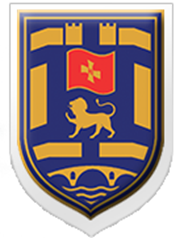 И З В Ј Е Ш Т А ЈО РАДУ ПРЕДСЈЕДНИКА ОПШТИНЕ И РАДУ ОРГАНА ЛОКАЛНЕ УПРАВЕ И СЛУЖБИ ЗА 2021. ГОДИНУНикшић, фебруар 2022. годинеСАДРЖАЈУвод 	 3Нормативни послови 	 4Послови буџета 	 5Послови на изградњи и ревитализацији инфраструктуре        Секретаријат за инвестиције и пројекте 	 7Пројекти реализовани уз подршку међународних и других фондова/донатора 	 9Сарадња са невладиним организацијама 	 12Протоколарне активности и сарадња        Служба за сарадњу, послове предсједника и информисање 	 14Секретаријат за финансије, развој и предузетништво 	 20Управа локалних јавних прихода 	 23Дирекција за имовину 	 27Служба главног администратора 	 32Секретаријат за локалну самоуправу 	 34Агенција за пројектовање и планирање 	 38Служба главног градског архитекте 	 41Секретаријат за комуналне послове и саобраћај 	 42Секретаријат за уређење простора и заштиту животне средине 	 46Секретаријат за инспекцијски надзор 	 47Комунална полиција 	 51Секретаријат за културу, спорт, младе и социјално старање 	 54Служба за заједничке послове 	 60Служба заштите и спашавања 	 60Јавност и транспарентност рада 	 63Предлог мјера за унапређење рада органа локалне управе 	 63УВОДНа основу члана 58 став 1 тачка 12 Закона о локалној самоуправи („Службени лист Црне Горе“, број 2/18, 34/19 и 38/20) и члана 83 став 1 тачка 12 Статута Општине Никшић („Службени лист – општински прописи“, број 31/18), предсједник Општине Никшић подноси Скупштини једном годишње извјештај о свом и раду органа локалне управе и служби.У складу са својом функцијом извршног органа, предсједник Општине је спроводио послове усмјеравања и усклађивања рада органа, служби локалне управе, установа и предузећа чији је оснивач Општина Никшић. У циљу квалитетнијег и ефикаснијег рада органа локалне управе, редовно су одржаване сједнице Колегијума предсједника Општине, којима су присуствовали старјешине наведених органа. Редовно су одржавани и састанци са директорима јавних установа и предузећа чији је оснивач Општина.Након разматрања појединачних годишњих извјештаја органа локалне управе, у овом извјештају дат је сажет преглед свих реализованих активности у претходној години. Обједињене су информације и подаци о начину трошења буџетских средстава, стању у области инфраструктуре и инвестицијама, сарадњи и односима са Владом Црне Горе и другим организацијама и институцијама из земље и иностранства, као и о организацији и функционисању органа локалне управе.Стручне и административно-техничке послове који се односе на остваривање функције предсједника, као извршног органа Општине, и потпредсједника Општине, обавља Служба за сарадњу, послове предсједника и информисање.Полазећи од тога да је рад предсједника Општине усмјерен на остваривање послова у оквиру нормативне, извршне, надзорне, организационе и протоколарне функције, Извјештај о раду за 2021. годину конципиран је на начин што су у првом дијелу представљене реализоване активности у оквиру функција које остварује предсједник Општине, док је у другом дијелу Извјештаја представљен појединачно рад органа и служби локалне управе. НОРМАТИВНИ ПОСЛОВИНакон одржаних редовних локалних избора 14. марта 2021. године, нови сазив Скупштине општине Никшић конституисан је 7. маја 2021. године, а на сједници одржаној 10. маја 2021. године, за предсједника Општине изабран је Марко Ковачевић.Нормативно-правна функција предсједника Општине у 2021. години вршена је кроз предлагање одлука, програма и других аката Скупштини општине, који су припремани у координацији са органима локалне управе. По планираној динамици и утврђеним роковима, полазећи од Програма рада Скупштине за 2021. годину, Скупштина општине је одржала 8 сједница, од чега 1 радну сједницу из претходног сазива, 7 радних сједница новог сазива и 1 свечану. На радним сједницама новог сазива разматрана је 61 тачка дневног реда, од којих су 4 тачке биле избор и именовања.У складу са Програмом рада Скупштине општине Никшић за 2021. годину, предсједник Општине је предлагао акте из нормативне дјелатности, програме из области планирања и информативно-аналитичке материјале:усаглашавање прописа на локалном нивоу са законима и другим актима;предлоге одлука из области јавних прихода и финансија;предлоге одлука везано за продају и давање у закуп, односно за коришћење пословних простора којима располаже Општина;извјештаје о раду друштава са ограниченом одговорношћу, јавних предузећа и установа за 2021. годину чији је оснивач Општина Никшић, са предлогом оцјена и закључака;информацију о спорту у Никшићу за период септембар 2020 – септембар 2021. године;информацију о остваривању социјалне политике у Општини Никшић за 2020. годину;и друге акте у складу са својим надлежностима.У извјештајном периоду обрађен је велики број одлука, закључака, рјешења и других аката које доносе предсједник и потпредсједници. Припремљен је одређени број уговора и споразума закључених између Општине и других правних и физичких лица.ПОСЛОВИ БУЏЕТА Одлуком о Буџету Општине Никшић за 2021. годину планирана су средства у износу од 23.500.000,00 €, од чега је на крају 2021. године остварено 26.020.218,60 € или 110,72%.Однос остварених прихода у односу на план је сљедећи:Извршени издаци, на крају 2021. године, износили су 19.250.413,92 € или 81,92% у односу на план (23.500.000,00 €).Од укупно планираних средстава у 2021. години, на оперативни буџет се односило 19.421.000,00 €, а на капитални буџет 4.079.000,00 €.Извршена средства оперативног буџета на крају 2021. године износила су 17.585.156,98 €, а капиталног буџета 1.665.256,94 €.Однос извршених издатака у односу на план је сљедећи:Однос извршених издатака капиталног буџета у односу на план је сљедећи:На буџетске токове и његову реализацију указаће Завршни рачун Буџета Oпштине за 2021. годину, који ће бити предмет Ревизије. У 2021. години, Сектор за финансије је радио на изради Одлуке о завршном рачуну Буџета општине Никшић за 2020. годину, за чију ревизију је, у складу са Законом, ангажован овлашћени ревизор „Racio-Mont“ ДОО Колашин. Предлог Одлуке о завршном рачуну Буџета општине Никшић за 2020. годину није усвојен на сједници Скупштине на којој је био предмет разматрања и усвајања.ПОСЛОВИ НА ИЗГРАДЊИ И РЕВИТАЛИЗАЦИЈИ ИНФРАСТРУКТУРЕ Секретаријат за инвестиције и пројектеСекретаријат за инвестиције и пројекте је у извјештајном периоду, поред послова планираних у Програму рада за 2021. годину, реализовао и оне чија је реализација почела и 2020. године.Инвестиционо одржавање општинских путева и извођење грађевинских радова у области нискоградњеИзвођење радова на уређењу кварта око Дома револуције Инвеститор: Општина Никшић.Вриједност уговорених радова: 108.594,11 €.Извођач радова: Л-градња д. о. о. Никшић.Надзор: Агенција за пројектовање и планирање Општине Никшић.Датум почетка радова: 16. 08. 2021. год.Датум завршетка радова: децембар 2021. год.Укупна вриједност изведених радова износила је 108.370,34 €.Извођење радова на уређењу кварта Центар 1 Инвеститор: Управа јавних радова Подгорица и Општина Никшић.Вриједност уговорених радова: 87.434,90 € саобраћај, расвјета и хортикултура + 14.386,28 € водовод.Извођач радова: „EUROZOX“ д. о. о. Подгорица и „Водовод и канализација“ д. о. о. Никшић.Надзор: Агенција за пројектовање и планирање Општине Никшић.Датум почетка радова: 15. 11. 2021. год.Инвестиционо одржавање саобраћајница Инвеститор: Општина Никшић. Вриједност уговорених радова: 1.178.630,75 €.Извођач радова: АД Механизација и програмат Никшић.Надзор: Агенција за пројектовање и планирање Општине Никшић.Датум почетка радова: 09. 04. 2021. год.Датум завршетка радова: 29. 10. 2021. год.Укупна вриједност изведених радова износила је 1.178.311,17 €.Извођење радова на изградњи паркинга испред Дјечијег диспанзераИнвеститор: Општина Никшић. Вриједност радова: 80.000,00 € – у оквиру инвестиционог одржавања.Извођач радова: АД Механизација и програмат Никшић.Надзор: Агенција за пројектовање и планирање Општине Никшић.Датум почетка радова: 30. 08. 2021. год.Датум завршетка радова: 16. 09. 2021. год.АСФАЛТИРАЊЕ УЛИЦАУ периоду од 01. 09. 2021. до 05. 10. 2021. године извршено је асфалтирање улица у мјесним заједницама у укупној вриједности радова од 150.000,00 €, и то:Дурмиторска II (МЗ Драгова Лука) – 50 m и 11 m;Бистричка II (МЗ Драгова Лука) – 260 m (више кракова);Крак са Релејске (МЗ Драгова Лука) – 290 m;Рубежа 10 (МЗ Хумци) – 120 m;Требјешка б. б. (МЗ Кличево) – 60 m;Стубичка VI (МЗ Кличево) – 350 m, 50 m крак;Стубичка XI (МЗ Кличево) – 200 m;Школска улица (паркинг и прилаз вртићу поред ОШ „Милија Никчевић“, у МЗ Кличево) – 500 m2;Гребице (МЗ Koчани) – 220 m;Магистрални пут Никшић–Жабљак (МЗ Видрован) – 200 m;Глибавац (МЗ Товић) – 300 m;Рубежа б. б. (МЗ Рубежа) – 280 m;Рубежа II (МЗ Рубежа) – 300 m;Пут поред излетишта Манитовац (МЗ Растоци) – 260 m;ОШ „Радоје Чизмовић“ (асфалтирање прилазног пута и паркинга, МЗ Озринићи) – 500 m2;Пут поред Мљекаре „Срна“ (МЗ Озринићи) – 200 m;Гвозденице (МЗ Озринићи) – 150 m.ВОДОВОДИОпштина Никшић је у сарадњи са Министарством пољопривреде, шумарства и водопривреде иницирала израду пројекта документације за изградњу два водовода: Горње граховско поље и Ивање.Током 2021. године урађена је и ревидована пројектна документација за оба пројекта. Министарство пољопривреде, шумарства и водопривреде обезбиједило је донацију у износу од 80.000,00 € за извођење радова на њима.Вриједност радова за изградњу водовода за Горње граховско поље износи 190.000,00 €, док је за изградњу водовода за Ивање неопходно 110.000,00 €.ПРОЈЕКТИ реализовани уз подршку међународних и других фондова/ДОНАТОРАУ оквиру Пројекта стварања кластера и трансформације руралних подручја (РЦТП), који се кофинансира од стране Међународног фонда за развој пољопривреде (ИФАД) и Владе Црне Горе и реализују уз подршку Министарства пољопривреде, водопривреде и шумарства, по позиву за финансирање пројеката за 2021. годину, подржани су сљедећи пројекти Општине Никшић: ПУТНА ИНФРАСТРУКТУРАВОДОВОДНА ИНФРАСТРУКТУРА„РеЛОаД2 пројекат“Циљ Регионалног програма локалне демократије (РеЛОаД2) јесте јачање партнерстава између локалних самоуправа и невладиног сектора на подручју Западног Балкана ширењем успјешног модела транспарентног пројектног финансирања невладиних организација. У другој фази реализације Програма интервенција је усмјерена и на побољшање положаја младих на локалном нивоу, кроз јачање партиципативног развоја политика младих и заједничког дјеловања са локалним управама у том правцу. На објављени позив за изражавање интереса кластера јединица локалних самоуправа за учешће у РеЛОаД2 програму одабрано је пет кластера јединица локалне самоуправе, у оквиру којих су се удружиле 15 локалних самоуправа из Црне Горе. На тај начин, локалне самоуправе су исказале опредијељеност за даље јачање и унапређење односа и сарадње са цивилним друштвом. Комисија UNDP је евалуирала пристигле пријаве, а коначну одлуку о избору најбољих пријава донио је партнерски одбор РеЛОаД пројекта.Општина Никшић, након аплицирања за учешће у програму РеЛОаД2 у склопу кластера „Заједно Никшић и Плужине“, одабрана је за финансирање.Кластер „Заједно Никшић и Плужине“ добио је средства у износу од 170.000,00 € од ЕУ, а суфинансирање општинâ је 34.000,00 € за двије године, и то 2022. и 2023. годину, за расподјелу средстава НВО путем Конкурса за предају предлога пројеката.„Заједно од знања до посла“ У новембру 2021. године је почела реализација пројекта „Заједно од знања до посла“ и трајаће до новембра 2022. године. Пројекат се реализује у оквиру Програма Европске уније и Црне Горе за запошљавање, образовање и социјалну заштиту, уз подршку Министарства економског развоја и Министарства финансија и социјалног старања Црне Горе. Подржан је за финансирање кроз грант шему „Подршка запошљавању у мање развијеним општинама у Црној Гори“. Циљ пројекта је смањење незапослености у општини Никшић кроз додјелу грантова послодавцима за обуке и повећање запошљивости.Реализацијом пројекта незапослени ће имати прилику да стекну знања и вјештине за конкретнији посао, запосле се или постану конкурентнији на тржишту рада, а послодавци да обезбиједе квалитетан и обучен кадар. Такође, кроз пројекат ће бити организовани и тренинзи за послодавце у циљу јачања њихових капацитета.Укупан буџет пројекта је 202.224,96 €, од чега је 150.000,00 € укупна вриједност грантова.Пројекат реализује Општина Никшић у сарадњи са НВО „Бизнис центар“.„Подршка развоју инфраструктуре за пуњење електричних возила“У оквиру пројекта „Развој зелених послова у Црној Гори“, који спроводи Канцеларија UNDP у Црној Гори, по Јавном позиву за подршку развоју инфраструктуре за пуњење електричних возила, Општини Никшић је додијељена јавна станица за пуњење електричних возила са два пуњача минималне снаге 33 kW.Општина је била у обавези да достави ревидован пројекат електроинсталације јаке струје, пружи бесплатну услугу пуњења свим корисницима електричних возила у трајању од минимум једне године од момента пуштања у рад пунионице, реализује све припремне радова до првог новембра, као и да обезбиједи редовно одржавање пунионице након истека гарантног рока.Пуњачи су инсталирани и у власништву су Општине Никшић, налазе се у Улици „Радоја Дакића“, гдје су обиљежена два паркинг-мјеста искључиво за електрична возила.Трошкови Општине Никшић за пројекат и припремне радове износили су око 3.000 €.Пројекат „VALID“Општина Никшић је имплементирала Међународни пројекат VALID, који је финансиран из Фонда Европа за грађане, а који је обухватио укупно 12 партнера из 10 земаља. Водећи партнер била је Општина Пећ, а поред наше општине партнери су били још и: ALDA (Асоцијација Агенција за локалну демократију), Општина Завидовићи (Босна и Херцеговина), Општина Књажевац (Србија), Општина Патос (Албанија), Општина Куманово (Сјеверна Македонија), Град Равена (Италија), Град Лариса (Грчка), Волонтерски центар Ново Место (Словенија), LDA (Агенција за локалну демократију – Косово) и LDA (Агенција за локалну демократију – Суботица).Пројекат VALID имао је за циљ формирање снажне мреже између градова који се баве интеркултуралном размјеном кроз промоцију културног учешћа као средства за побољшање социјалне инклузије, активног грађанства, а све то преко интеркултуралног дијалога, његујући солидарност и поштујући културне различитости.САРАДЊА СА НЕВЛАДИНИМ ОРГАНИЗАЦИЈАМАУ извјештајном периоду Општина Никшић је имала интензивну сарадњу са невладиним организацијама, која је резултирала заједничком реализацијом више пројеката и активности. Поред сарадње Општине Никшић и НВО „Бизнис центар“ у реализацији пројекта „Заједно од знања до посла“, предсједник Општине и извршни директор Агенције за локалну демократију потписали су Споразум о сарадњи на пројекту INER – Интелигентни енергетски менаџмент и промоција обновљивих извора енергије. Пројекат INER реализује се у оквиру IPA INTERREG програма прекограничне сарадње Хрватска – Босна и Херцеговина – Црна Гора, 2014–2020. Главни циљ пројекта је промовисање коришћења обновљивих извора енергије, енергетске ефикасности и интелигентне употребе енергије (енергетски менаџмент) у програмском прекограничном подручју, кроз јачање знања, повећање свијести, едукацију и демонстрације на јавним објектима.У сарадњи са Општинском организацијом Црвеног крста – обиљежила 14. јун, Свјетски дан давалаца крви. Том приликом уприличен је пригодан програм и додјела признања истакнутим даваоцима крви. Признања су уручили министарка здравља у Влади Црне Горе др Јелена Боровинић Бојовић, предсједник Општине Никшић и предсједник Скупштине општине Никшић.Општина Никшић је у сарадњи са партнерима НВО „Мрежа за рурални развој Црне Горе“, ИПЦ „Технополис“, Министарством пољопривреде и руралног развоја Црне Горе, ЈП „Спортски центар“ Никшић и медијским спонзором РТВ Никшић, у децембру 2021. године организовала VIII новогодишњи сајам локалних производа. Ова туристичко-привредна манифестација је установљена у намјери да се подрже локални пољопривредни произвођачи и предузетници у промоцији својих производа.Предсједник Општине Никшић је учествовао у акцији садње дрвећа на Требјеси, коју је организовала НВУ „Путевима предака“, под покровитељством ЕУ „Инфо центра“. Поред предсједника, у акцији је учествовала и амбасадорка ЕУ у Црној Гори Оана Кристина Попа.Oпштина Никшић је подржала пројекат „Локална управа на длану“, који партнерски реализују НВО „Алфа центар“, НВО „Медиа тим“, НВО „Озон“, НВО „СОС телефон Никшић“, НВО „Бизнис центар“ и НВО „Удружење за помоћ лицима ометеним у психофизичком развоју Никшић“. Главни циљ пројекта је јачање капацитета организација цивилног друштва из Никшића за праћење и контролу рада локалне управе, повећање степена партнерства и будуће сарадње између локалних НВО и локалне управе и на крају повећање транспарентности, ефикасности и одговорности у раду локалне управе. Пројекат је подржан кроз програм „ОЦД у Црној Гори – од основних услуга до обликовања политика – M’BASE“, који спроводи „Центар за грађанско образовање“ (ЦГО), „Friedrich-Ebert-Stiftung“ (FES), НВО „Политикон мрежа“ и НВО „Центар за истраживање и заштиту птица“ (ЦЗИП). Програм финансира Европска унија. У циљу реализације пројекта, Општина Никшић је преузела обавезу да обезбиједи и достави информације о раду органа локалне управе за период од 2016. до 2020. године за потребе израде евалуационог извјештаја и израду веб-платформе „Локална управа на длану“.По Јавном конкурсу за финансирање пројеката невладиних организација за 2021. годину подржано је 9 невладиних организација, са којима су потписани уговори о финансирању пројеката, и то:За финансирање пројеката из области омладинске политике, поред ЈУ Средња економско-угоститељска школа, ЈУ Прва средња стручна школа и Филозофског факултета, подржани су и пројекти НВО, и то: НВО „Тибор“ – „Омладински културни центар – Тибор“;Општинска организација Црвеног крста – Клуб младих – „Млади као покретачи промјена у друштву“;НВО „Сцена“ – „Активизација младих музичких талената“. ПРОТОКОЛАРНЕ АКТИВНОСТИ и сарадњаСЛУЖБА ЗА САРАДЊУ, ПОСЛОВЕ ПРЕДСЈЕДНИКА И ИНФОРМИСАЊЕПредсједник Општине у складу са Законом о локалној самоуправи и Статутом Општине Никшић, представља и заступа Општину. У оквиру својих редовних послова предсједник је остваривао интензивну комуникацију са представницима Владе и других организација и институција Црне Горе, дипломатским представништвима, међународним организацијама, другим општинама и градовима из земље и иностранства.У извјештајном периоду општину Никшић су посјетили:Амбасадор Републике Француске у Црној Гори Њ. е. Кристијан Тимоније; Амбасадор Аустрије у Црној Гори Њ. е. Карл Милер;Амбасадорка Велике Британије Њ. е. Карен Медокс;Предсједник Владе Црне Горе проф. др Здравко Кривокапић боравио је у радној посјети Општини Никшић, заједно са министром пољопривреде, шумарства и водопривреде мр Александром Стијовићем и министарком просвјете, науке, културе и спорта проф. др Весном Братић;Министар пољопривреде, шумарства и водопривреде мр Александар Стијовић;Министар екологије, просторног планирања и урбанизма у Влада Црне Горе проф. др Ратко Митровић и директор Директората за управљање отпадом Игор Јовановић;Министар финансија и социјалног старања Милојко Спајић и државни секретар Бранко Крвавац;Министар економског развоја Јаков Милатовић, в. д. директорице за рад и запошљавање Јевросима Пејовић и в. д. директорице за индустријски и регионални развој Рената Милутиновић;Министар капиталних инвестиција Младен Бојанић, директор Директората за друмски саобраћај Лазар Миљанић и државни секретар за енергетику и рударство Марко Перуновић;Селектор Црногорске ватерполо репрезентације Владимир Гојковић и предсједник Ватерполо и пливачког савеза Црне Горе Ђуро Марић;Делегација Универзитета Црне Горе у саставу: Владимир Божовић – ректор, Рајка Глушица – предсједница Управног одбора, и Веселин Мићановић – проректор;Директор Управе јавних радова Боро Лучић;Градоначелник Новог Сада Милош Вучевић;Делегација Инвестиционо-развојног фонда: Ирена Радовић – извршна директорица, Велизар Калуђеровић – предсједник Одбора директора, и Ђуро Кажић – руководилац Службе за кредите и гаранције;Делегација Војске Црне Горе у саставу: потпуковник Данило Делић, капетан Данко Ковачевић и старији водник I класе Раденко Томовић;Представници Аеродрома Црне Горе, предсједник Одбора директора Аеродрома Црне Горе Небојша Ђоковић и члан Одбора директора Огњен Јовановић;Представници Сталне радне групе за регионални рурални развој у Југоисточној Европи и представници Њемачког савезног министарства пољопривреде, консултантске групе GFA и консултантске компаније IAK; Представници Централне европске банке, Министарства финансија и социјалног старања и Управе јавних радова, поводим завршетка радова и стављања у функцију Дома старих у Никшићу (Дарко Петровић, представник ЦЕБ-а, Санчо Ранхост, представник међународне групације EPTISA, представници Министарства финансија и социјалног старања Марија Стајовић и Будимирка Ђукановић и представници Управе јавних радова Владимир Цицмил и Бојана Јанковић); Редитељка филма „Божији човјек“ Јелена Поповић;Одржан је низ и других састанака и сусрета са представницима више организација и институција, агенција и привредних субјеката.У извјештајном периоду организовано је више догађаја и пријема:Пријем ученика основних и средњих школа из Никшића, добитника Дипломе „Луча“Предсједник Општине и предсједник Скупштине су уприличили пријем за 161 матуранта из Никшића добитника Дипломе „Луча“, од којих је 58 добило Диплому „Луча“ 1. Са одличним успјехом из свих наставних предмета 136 полуматураната је завршило основну школу. Предсједник Општине је добитницима, за њихов изузетан успјех, као поклон уручио књиге.Пријем каратиста Предрага Смоловића и Николе МаловићаНикшићки каратисти Предраг Смоловић и Никола Маловић, чланови репрезентације Црне Горе, освојили су сребрну медаљу на 56. сениорском првенству Европе и тим поводом је предсједник Општине уприличио пријем за њих.Пријем млађих пионира Кошаркашког клуба „Сутјеска“ Млађи пионири КК „Сутјеска“ су сезону 2020/21. завршили без пораза и освојили титулу првака Црне Горе. Тим поводом предсједник Општине Никшић је уприличио пријем за ове изузетне, младе кошаркаше и њиховог тренера Велибора Мрваљевића. У знак уважавања постигнутог успјеха, предсједник Ковачевић је гостима уручио пригодне поклоне.Презентација резултата пројекта „Кренимо заједно“У Градској кући одржана је презентација резултата пројекта „Кренимо заједно“. Презентацији су присуствовали предсједник Општине Никшић и руководилац Службе за сарадњу, послове предсједника и информисање. У оквиру наведеног пројекта три групе младих, незапослених суграђана завршили су предлог пројекта „Рециклирање папира“, апликацију за помоћ социјално угроженим грађанима „Вилењак Вили – добри комшија“ и онлајн платформу за маркетинг и продају локалних производа www.nasedomace.me.Иницијални састанак за изградњу регионалног рециклажног центраУ згради Општине Никшић одржан је састанак на којем су присуствовали предсједник Општине Никшић са сарадницима, министар екологије, просторног планирања и урбанизма проф. др Ратко Митровић, Игор Јовановић и Душан Бугарин из Директората за екологију, предсједници општина Жабљак, Шавник, Плужине, Тиват, Котор и Херцег Нови. На састанку је разматрана могућност изградње регионалног рециклажног центра.Обиљежавање 13. јула – Дана државностиПоводом Дана државности 13. јула предсједник Општине Никшић и руководилац Службе за сарадњу, послове предсједника и информисање, положили су вијенац на споменик „неумрлим јунацима са Вучјег дола“. Пријем младог математичара Матије ДелићаПредсједник Општине Никшић примио је Матију Делића, успјешног младог математичара, који је на Међународној математичкој олимпијади, одржаној 2021. године, освојио сребрну медаљу, и том приликом му је уручио пригодан поклон.Пријем чланова Организације резервних војних старјешинаПредсједник Општине је примио чланове Организације резервних војних старјешина Никшић и њихове госте, који су 2021. године обиљежили 25 година мостова пријатељства. Тим поводом, предсједник ове организације Бранислав Павић уручио је Општини Никшић плакету „за изузетан допринос ОРВС, његовању патриотизма, традиције и официрске части“.Свечана сједница Скупштине општине НикшићСлужба за сарадњу, послове предсједника и информисање је у сарадњи са Службом за скупштинске послове организовала Свечану сједницу Скупштине општине Никшић поводом обиљежавања 18. септембра – Празника општине Никшић.Обиљежавање Европске недјеље локалне демократијеУ периоду од 08. до 12. новембра 2021. године, Општина Никшић је обиљежила Европску недјељу локалне демократије, чија је тема била „Заштита животне средине: локалне заједнице предузимају мјере“. У оквиру обиљежавања, организован је састанак са представницима 10 невладиних организација које се баве заштитом животне средине, у циљу консултација за потребе израде Стратешког плана развоја општине Никшић. У сали Скупштине општине, предсједници Општине и Скупштине општине Никшић са сарадницима одржали су сједницу са ученицима школских парламената из основних школа „Ратко Жарић“, „Олга Головић“, „Милева Лајовић Лалатовић“ и „Лука Симоновић“ (укупно 40 ученика). Ученици су говорили на теме: „Смањење емисије угљен-диоксида у Никшићу“, „Са екологијом и за екологију“, „Еко-свијест“ и „Обновљиви извори енергије“, и активно су учествовали дајући предлоге и сугестије представницима локалне управе из области очувања животне средине. Европска недјеља демократије је симболично завршена тако што су предсједници Општине и Скупштине поклонили и засадили три саднице у дворишту ОШ „Јагош Контић“, у МЗ Страшевина.Конференција „Положај дјетета у контексту савременог доба“Поводом 20. новембра – Међународног дана дјетета, организована је Конференција „Положај дјетета у контексту савременог доба“. Теме Конференције су биле: Локална управа за дјецу; Дјеца са сметњама у развоју, њихов положај у друштву, модели рада у пандемијским условима и начини њиховог социјалног укључивања; Насиље над дјецом, социјални амбијент и сиромаштво као предиктори девијантног и деликвентног понашања дјеце; Медицински модалитети и препоруке у унапређивању менталног здравља дјетета; Даровита и креативна дјеца, осврт на моделе унапређивања њиховог статуса у образовном систему; Образовање дјеце ромске популације, препреке и модалитети унапређивања; Друштвени контекст у имплементацији међународне конвенције о правима дјетета и препреке у њеном адекватном спровођењу. На Конференцији су, поред предсједника Општине, говорили и: дефектолог у ЈУ „Дневни центар за дјецу са сметњама у развоју и особа са инвалидитетом“ Милош Перовић, директорица Центра за социјални рад Даниловград Анђела Лалатовић, психијатар и психотерапеут у Општој болници у Никшићу доктор Борислав Ђуришић, психолог и савјетник предсједника Општине Никшић Војин Стриковић, антрополошкиња и етнолошкиња Весна Делић и судија у Основном суду у Никшићу Марко Благојевић.Конференција за медије поводом почетка реализације пројекта „Заједно од знања до посла“Поводом почетка реализације пројекта „Заједно од знања до посла“ организована је конференција за медије. Пројекат се реализује у оквиру Програма Европске уније и Црне Горе за запошљавање, образовање и социјалну заштиту – Подршка запошљавању у мање развијеним општинама у Црној Гори. Циљ пројекта је смањење незапослености у општини Никшић кроз подршку послодавцима за обуке и повећање запослености. Присутнима се обратио и предсједник Општине Никшић.Пријем најбољих службеника Центра безбједности НикшићПредсједник Општине је примио Петра Вујовића и Мишка Вуковића, најбоље службенике Центра безбједности Никшић за 2021. годину, и том приликом им је уручио пригодне поклоне.Пријем Ратка ДрашковићаПредсједник Општине је уприличио пријем за прослављеног боксера Ратка Драшковића, који је донирао бубрег нашој суграђанки Радмили Раичевић, и у знак великог уважавања уручио му пригодан поклон.Поред наведеног, предсједник је учествовао у више других догађаја реализованих у извјештајном периоду: Предсједник Општине и секретар Секретаријата за културу, спорт, младе и социјално старање уручили су признања најбољим спортистима, спортским клубовима и спортским радницима у 2021. години. Најбоља спортска организација Никшића у 2021. години је Kарате клуб „Оногошт“, најбољи спортиста Никшића у 2021. години је каратиста Никола Маловић, a најуспјешнији тренер Никшића у 2021. години је Драгољуб Фатић из Kарате клуба „Оногошт“. Награде су примили и бројни други спортисти, спортске организације и спортски радници из Никшића.У сусрет новогодишњим празницима предсједник Општине и руководилац Службе за сарадњу, послове предсједника и информисање обишли су Дневни центар за дјецу са сметњама у развоју и особе са инвалидитетом, ОШ „Лука Симоновић“, ЈУ „Драган Ковачевић“ и МЗ Грахово и дјеци уручили пригодне поклоне. Учесницима акције „Новогодишња чаролија у излогу“, коју је организовала Туристичка организација Општине Никшић, предсједник Општине је уручио награде. Поводом 3. децембра, Међународног дана особа са инвалидитетом, предсједник Општине примио је представнике НВО „Мозаик“ – Благоја Штурановића, Мирјану Спасојевић и Ивану Зајовић Булајић.Предсједник Општине, руководилац Службе за сарадњу, послове предсједника и информисање и секретарка Секретаријата за инвестиције и пројекте боравили су у радној посјети у Београду, гдје су се састали са предсједником Србије Александром Вучићем и градоначелником Београда проф. др Зораном Радојичићем.Предсједник Општине је боравио у радној посјети словеначком граду Кршком, гдје га је угостио градоначелник мр Миран Станко. Предсједник управе предузећа „Костак“ Миљенко Муха упознао је предсједника са начином сакупљања отпада на извору у односу на третман отпада, као и могућностима процеса третмана отпада.Предсједник Општине је остваривао интензивну комуникацију са грађанима било кроз пријем и непосредан разговор, било кроз обиласке мјесних заједница, са циљем рјешавања проблема из различитих области, док су у случају његове спријечености, те обавезе преузимали његови најближи сарадници.Служба је поступала по представкама и предлозима које грађани и други субјекти упућују предсједнику Општине и вођена је евиденција о њима. У извјештајном периоду примљена су укупно 5.032 акта.СЕКРЕТАРИЈАТ ЗА ФИНАНСИЈЕ, РАЗВОЈ И ПРЕДУЗЕТНИШТВОПослови у Секретаријату за финансије, развој и предузетништво су организовани у оквиру три сектора и дио послова изван њих. Сектори су: Сектор за финансије, Сектор за регионални развој и предузетништво и Сектор за јавне набавке. Послови у Сектору за финансије су организовани и обављани у оквиру два одјељења, и то Одјељења за буџет и Одјељења за трезор, а Одјељење за трезор у оквиру два одсјека, и то Одсјека за управљање готовином и дугом и Одсјека за рачуноводство.У 2021. години, Сектор за финансије био је ангажован на праћењу прикупљања финансијских средстава из локалних изворних прихода, уступљених прихода, трансфера са државног нивоа, кредитних средстава и донација. Сва та средства као пословне промјене књиговодствено су евидентирани у трезору Општине, у циљу задовољења општих потреба, односно јавне потрошње на локалном нивоу. Рад Сектора на извршењу буџета одвијао се преко консолидованог рачуна трезора на готовинској основи, евидентирањем свих пословних промјена, примитака и издатака, у главној књизи трезора. На тај начин обезбијеђено је цјеловито управљање рачуном трезора и вођење евиденције о дугу Општине. То је омогућило задовољење потреба корисника буџета Општине, као и потреба и интереса грађана, као пореских обвезника, у складу са финансијским могућностима.Законска обавеза извјештавања према Министарству финансија извршавана је кроз извјештаје о новчаним токовима према економској и функционалној класификацији, извјештаје о консолидованој јавној потрошњи на нивоу Општине, извјештаје о планираним и оствареним приходима, планираним и оствареним расходима, буџетском задужењу и стању неизмирених обавеза, као и достављање портфолија дугова локалне самоуправе.Сектор за финансије је постигао пуни степен сарадње са предсједником Општине као налогодавцем Буџета, са органима и службама локалне управе и локалне самоуправе, као и са јавним предузећима, јавним установама и другим субјектима чији је Општина оснивач. Такође, постигнут је пуни степен сарадње са Министарством финансија и другим државним органима.У извјештајном периоду, сви текући, оперативни послови ликвидатуре, благајне и књиговодства, обављени су ажурно и на прописани начин.У Сектору за регионални развој и предузетништво послови су организовани у оквиру два одјељења, и то: Одјељења за регионални развој, предузетништво и управно-правне послове и Одјељења за пољопривреду.У Одјељењу за регионални развој, предузетништво и управно-правне послове у току 2021. године приспјело је 307 захтјева, од којих се 260 захтјева односе на рјешавање у првостепеном управном поступку, 8 захтјева за овјеру књиге гостију, 16 захтјева за овјеру књиге приговора, 17 захтјева на издавање увјерења о чињеницама о којима се води службена евиденција и 6 захтјева – аката којим су странке достављале обавјештења – информације везано за њихову пословну дјелатност. У свим предметима су подносиоци захтјева биле странке, док није било захтјева по службеној дужности.У извјештајном периоду су ријешена 314 захтјева, од чега је издато увјерења 17, овјерено 8 књига домаћих гостију, овјерено 16 књига приговора, у 6 предмета обављена комуникација са странкама везано за акте – обавјештења о њиховој пословној дјелатности у циљу рјешавања њихових питања и недоумица, ријешено 257 захтјева у првостепеном управном поступку који су поднијети у 2021. години и 10 захтјева који су поднијети у 2020. години. У 2021. години укупно је ријешено 267 захтјева у првостепеном управном поступку, а 3 предмета, за које су захтјеви предати крајем 2021. године, пренијета су на рјешавање у 2022. годину, и у току је поступак њиховог рјешавања.Од ријешених 267 захтјева у првостепеном управном поступку у 2021. години (10 је поднијето у 2020. год.) усвојено је 265 захтјева, и то:донијето је 50 рјешења за обављање угоститељске, туристичке и рентакар дјелатности;9 рјешења о категоризацији угоститељских објеката, од чега 4 рјешења за категоризацију соба и апартмана за изнајмљивање и 5 рјешења за категоризацију ресторана;28 рјешења о продуженом радном времену угоститељских објеката у складу са Одлуком о радном времену; 29 рјешења о престанку обављања угоститељске дјелатности;1 рјешење о престанку обављања трговинске дјелатности за привредни субјекат који је трговинску дјелатност обављао по рјешењу донијетом прије ступања на снагу Закона о унутрашњој трговини, а није поднио пријаву трговине;2 рјешења о престанку обављања занатске дјелатности за предузетнике који нијесу поднијели пријаву заната, већ су занатску дјелатност обављали по рјешењима донијетим прије ступања на снагу Закона о занатству;136 рјешења која се односе на статусне промјене: продужење одобрења за рад угоститељских објеката јер су била ограничена на одређени временски период, промјена извршног директора, промјена назива угоститељског објекта, промјена или проширење врсте дјелатности и слично.10 захтјева из 2020. године који се односе на обављање угоститељске дјелатности.У 2 предмета је поступак обустављен. У овом периоду није поднијета ниједна жалба. Примљено је и евидентирано 58 пријава занатства, од којих се 40 односе на почетак обављања занатске дјелатности, 15 на престанак обављања занатске дјелатности, и 3 на промјену података у пријави.Евидентирано је 325 пријава и промјена трговине, а податке о њима Секретаријату доставља Управа за инспекцијске послове.У Одјељењу за пољопривреду су у 2021. години извршени сви задаци који су планирани за ту годину и повјерени задаци који се односе на спровођење стимулативних мјера прописаних „Агробуџетом“ за 2021 годину, на начин да се заинтересованим пољопривредним произвођачима што боље појасне и приближе прописане стимулативне мјере и начин на који се могу остварити.У извјештајном периоду је за остваривање права на стимулативне мјере пристигло 57 захтјева, од чега 30 за упис у регистар пољопривредних произвођача и 27 за остваривање права на старачку накнаду, који су у року обрађени и завршени.Током јула пристигло је 6 захтјева за утврђивање штете у пољопривреди настале као посљедица временске непогоде са јаком кишом и олујним вјетром. Штете су настале на подручју МЗ Миоље Поље.У извјештајном периоду за 2021. годину Сектор за јавне набавке је, на основу Закона о јавним набавкама, окончао 12 отворених поступака, након чега су закључени уговори у укупној вриједности од 1.907.514,15 €, са урачунатим ПДВ-ом. Један поступак започет у 2021. години (Набавка горива за гријање) није окончан и очекује се да се оконча у 2022. години, након чега ће се закључити уговор у укупној вриједности од 100.000,00 €, са урачунатим ПДВ-ом. Два поступка започета у 2021. години су обустављена из разлога што није достављена ниједна понуда, и то: Обављање јавног линијског превоза путника у градском и приградском саобраћају на ПОЈЕДИНАЧНОЈ ЛИНИЈИ (Аутобуска станица – Жељезара – Луково – Границе – Луково – Жељезара – Гимназија – Аутобуска станица), процијењене вриједности од 6.420,00 €, са урачунатим ПДВ-ом; иОбављање јавног линијског превоза путника у градском и приградском саобраћају на ПОЈЕДИНАЧНОЈ ЛИНИЈИ (Аутобуска станица – Жељезара – Драговољићи – Рисји до – Драговољићи – Жељезара – Гимназија – Аутобуска станица), процијењене вриједности од 6.420,00 €, са урачунатим ПДВ-ом.У извјештајном периоду су окончана три поступка јавне набавке започета током 2020. године, након чега су закључени уговори за набавку горива за гријање у укупној вриједности од 96.085,00 €, са урачунатим ПДВ-ом, набавку одијела за прилаз ватри у укупној вриједности од 65.176,65 €, са урачунатим ПДВ-ом, и за набавку лед свјетиљки у укупној вриједности од 48.306,71 €, са урачунатим ПДВ-ом.Секретаријат за финансије, развој и предузетништво је у извјештајном периоду припремао нацрте, спровео јавну расправу за акте за које је прописано њено спровођење и припремио предлоге сљедећих општих аката: Одлуке о Завршном рачуну Буџета општине Никшић за 2020. годину, Одлуке о Буџету општине Никшић за 2022. годину, Одлуке о накнадама за коришћење општинских путева општине Никшић, Одлуке о измјенама Одлуке о порезу на непокретности у општини Никшић, Одлуке о измјени Одлуке о утврђивању додатка на основну зараду запослених у ЈУ Дневни центар за дјецу са сметњама у развоју и особе са инвалидитетом Никшић и Извјештаја о извршењу Буџета и инвестиционе политике за период јануар–јун 2021. године.Такође је, као суобрађивач, учествовао на изради Програма уређења простора општине Никшић за 2022. годину.УПРАВА ЛОКАЛНИХ ЈАВНИХ ПРИХОДАУправа локалних јавних прихода обавља послове у оквиру три сектора, и то: Сектора за утврђивање локалних јавних прихода, Сектора за наплату локалних јавних прихода и Сектора за инспекцијску контролу локалних јавних прихода.Циљ Управе локалних јавних прихода је ефикасна наплата локалних јавних прихода, у складу са прописима и уз ефикасну контролу.Све активности које су претходиле утврђивању пореске обавезе су спроведене на вријеме, па су сходно наведеном, а према важећим законским прописима, дистрибуиране пореске пријаве правним лицима, које су били дужни доставити овом пореском органу. Након што су пореске пријаве пристигле, порески орган је приступио њиховој канцеларијској контроли, вршећи провјеру и утврђујући чињенице битне за опорезивање пореских обвезника. У 2021. години донесено је 318 рјешења за правна лица. У току канцеларијске контроле приспјелих пореских пријава вршена је њихова провјера и за одређени број обвезника (укупно 43) пореска обавеза је утврђена путем процјене. За 48 пореских обвезника предметна обавеза је утврђена по службеној дужности. Укупан износ задужења за правна лица износи 4.938.241,13 €.По основу пореза на непокретности за физичка лица задужено је 31.437 обвезника за грађевинске објекте. Износ утврђеног пореза по овом основу у 2021. години износи 967.779,31 €. На основу члана 2 Одлуке о мјерама подршке грађанима и привредним субјектима на територији општине Никшић, ради ублажавања посљедица коронавируса („Службени лист Црне Горе – општински прописи“, бр. 45/20), извршено је ослобађање плаћања пореза на непокретности за пољопривредно земљиште за 2021. годину.По основу пореза на неизграђено грађевинско земљиште на територији општине Никшић донесена су 83 рјешења у укупном износу 12.161,64 €.Члански доприноси ТО Никшић – задужено је 288 рјешења у укупном износу од 90.135,00 €. Од тога 276 односи се на 2021. годину у износу од 85.745,00 €, а 12 на претходне периоде у износу од 4.390,00 €.По основу годишње накнаде за цјевоводе, водоводе, канализацију, електричне, телефонске и телеграфске водове, водове кабловских дистрибутивних система и слично на општинским и некатегорисаним путевима донесено је 7 рјешења у укупном износу од 100.673,99 €.У Одјељењу за утврђивање локалних јавних прихода у периоду од 01. 01. 2021. године до 31. 12. 2021. године на основу годишње накнаде за коришћење комерцијалних објеката којима је омогућен приступ са општинског и некатегорисаног пута, донесена су 573 рјешења за 2020. годину. Накнада за 2021. годину није обрачуната у овом временском периоду јер је Одлуку требало ускладити са новим Законом о путевима. Из разлога што је сагласност од стране Министарства финансија каснила, а везано за износе накнада, Одлука о накнадама за коришћење општинских путева општине Никшић („Сл. лист ЦГ –општински прописи“, бр. 45/21) тек је 29. децембра 2021. године објављена у „Службеном листу“ и њена примјена је у току.Скупштина општине Никшић донијела је Одлуку о мјерама подршке грађанима и привредним субјектима на територији општине Никшић ради ублажавања посљедица од коронавируса („Службени лист Црне Горе – општински прописи“, бр. 18/20 и 32/20). У складу са наведеном одлуком, захтјеви за ослобађање плаћања обавеза и за одлагање плаћања обавеза могли су се поднијети до 31. 12. 2020. године. Донијето је 5 рјешења за годишњу накнаду на име коришћења стубова јавне расвјете на територији општине Никшић (за 2016, 2017, 2018, 2019. и 2020. годину) у износу од по 10.691,70 €, што укупно износи 53.458,50 €.По основу Одлуке за комунално опремање грађевинског земљишта за бесправне објекте утврђено је 51 рјешење у укупном износу од 118.634,89 €.По основу Одлуке за накнаду за комунално опремање грађевинског земљишта (новоградња) утврђено је 46 рјешења у укупном износу од 493.859,02 €. Изјављене су двије жалбе за комунално опремање, једна је усвојена од стране првостепеног органа и враћена је на поновни поступак и одлуку, првостепени орган је у поновном поступку донио ново рјешење. За другу жалбу је поступак у току код првостепеног органа.У Сектору за наплату локалних јавних прихода су у току 2021. године предузимане законске мјере у циљу наплате пореза, такси и накнада.Пореза на непокретности наплаћено је укупно: 6.530.384,10 €, од чега је:наплаћено преко благајне: 399.188,76 €;наплаћено преко извода: 5.717.294,15 €;наплаћено путем компензација: 216.732,58 €;аванс					197.168,61 €.За правна лица наплаћен је 5.713.925,81 €, а за физичка лица 619.219,68 €.Камата је 33.928,58 € и трошкови поступка 1.059,02 €.У извјештајном периоду су донесена 132 рјешења о принудној наплати пореза на непокретности за правна лица, од чега је 88 рјешења прослијеђено Централној банци Црне Горе на блокаду средстава са жиро рачуна. На 6 рјешења о принудној наплати изјављене су жалбе, од којих су 3 жалбе ријешене у првостепеном поступку, а 3 жалбе су ријешене у другостепеном поступку.За физичка лица донијето је 127 рјешења о принудној наплати пореза на непокретности. На рјешења о принудној наплати је изјављена 121 жалба, за које је првостепени орган у поновном поступку донио 121 рјешење.Обвезницима је достављено 226 опомена о пореском дугу.Сектор је праћењем огласа о отварању стечајног поступка донио 11 захтјева за спровођење поступка потраживања (стечај). Донијето је 18 рјешења о прекњижавању и 15 рјешења о повраћају средстава.За извјештајни период по основу накнаде за коришћење комерцијалних објеката којима је омогућен приступ са општинског пута наплаћено је укупно 181.924,18 €, од чега је:наплаћено преко извода: 170.882,67 €;наплаћено путем компензације: 8.722,25 €;камате: 1.662,57 €;трошкова поступка: 656,69 €.По основу накнаде за коришћење комерцијалних објеката којима је омогућен приступ са општинског пута донесено је 301 рјешење о принудној наплати. На 7 рјешења о принудној наплати изјављене су жалбе, које су ријешене од стране првостепеног органа. Донијета су 2 рјешења о прекњижавању и 1 рјешење о повраћају средстава.За извјештајни период по основу чланског доприноса ТО наплаћено је: 98.912,58 €, камате у износу 1.223,95 € и трошкова поступка у износу 644,60 €.Донесено је 127 рјешења о принудној наплати, од чега су 32 рјешења прослијеђена Централној банци Црне Горе на блокаду средстава са жиро рачуна.За извјештајни период за локалне комуналне таксе уплаћено је по основу:коришћења простора на јавним површинама (терасе), 25.246,76 €;коришћења витрина, 5.475,20 €;коришћења рекламних паноа, 12.885,90 €;таксе за коришћење такси стајалишта, 7.560,00€;такси лиценци, 1.140,00 €;боравишне таксе, 18.597,18€;приређивање музике у угоститељским објектима, 1.300,00 €.По основу годишње накнаде за цјевоводе, водоводе, канализацију, електричне, телефонске и телеграфске водове на општинском и некатегорисаном путу, наплаћено је 98.664,28 €. По основу накнаде за комунално опремање грађевинског земљишта наплаћена су 751.515,62 €, од чега се односи на:новоградњу 548.102,18 €;легализацију објеката 90.557,60 €;привремене објекте 112.855,84 € (од којих је по основу годишње накнаде на име коришћења стубова јавне расвјете на територији општине Никшић наплаћено 53.458,50 €).По основу приреза порезу на доходак физичких лица, наплаћено је 1.674.183,59 €.По основу сервисирања противпожарних апарата, наплаћено је 28.058,07 €.По основу закупа пословног простора, наплаћено је 246.090,87 €.По основу накнаде за издавање УТ услова, наплаћено је 10.753,00 €.По основу административних такси, наплаћено је 38.654,20 €.Издата су 1.024 увјерења о измиреним обавезама за правна и физичка лица.Издато је 125 увјерења за рјешења о продужењу локације.Издато је 96 увјерења за комунално опремање грађевинског земљишта.ДИРЕКЦИЈА ЗА ИМОВИНУПослове из сопствене надлежности Дирекција за имовину је обављала у три сектора, и то: у Сектору за заштиту имовинско-правних интереса општине, Сектору за имовинско-правне, нормативне и опште послове и Сектору за евиденцију имовине општине.Сектор за заштиту имовинско-правних интереса Општине током 2021. године обављао је све послове који се односе на заштиту имовинско-правних интереса Општине. Пред судовима и другим државним органима предузимане су све потребне радње које су предвиђене законом у циљу што успјешнијег обављања послова.У извјештајном периоду у раду је било укупно 1.055 предмета, и то: 950 парничних и ванпарничних предмета, 10 извршних предмета, 78 предмета који се односе на вансудска поравнања (68 захтјева за ујед пса + 1 захтјев за пад на тротоар + 1 захтјев из радног односа и 8 захтјева – штета на возилу) и 17 предмета који се односе на поступак враћања одузетих имовинских права пред Комисијом за повраћај и обештећење.Од укупно 950 парничних и ванпарничних предмета у 2021. години примљено је 465 нових тужби, док је из претходних година пренијето: 286 парница из 2020. године, 102 парнице из 2019. године, 30 парница из 2018. године, 11 парница из 2017. године, 13 парница из 2016. године, 8 парница из 2015. године и 35 парница из 2014. године и ранијих година. У 2021. години завршено је 456 парница, од чега из 2014. године и ранијег периода 2 парнице, из 2016. године 3 парнице, из 2017. године 4 парнице, из 2018. године 11 парница, из 2019. године 55 парница, из 2020. године 203 парнице и из 2021. године 178 парница. Остале 494 парнице су незавршене и пренијете су у 2022. годину, а односе се на: 287 парница из 2021. године, 83 парнице из 2020. године, 47 парница из 2019. године, 19 парница из 2018. године, 7 парница из 2017. године, 10 парница из 2016. године, 8 парница из 2015. године и 33 парнице из 2014. године и ранијих година.Током 2021. године у 66 предмета су закључена вансудска поравнања (59 предмета за ујед паса луталица, 1 предмет – пад на тротоар, 1 предмет из радног односа и 5 предмета због штета на возилу), а остало је незавршено 12 предмета.За укупно 478 предмета у којима је усвојен тужбени захтјев у односу на Општину Никшић из буџета је исплаћено 761.296,29 €, а они се односе на:1. накнада штете због уједа или напада пса луталице или мачке – 408 предмета, за које је из буџета Општине исплаћено 304.921,07 €, и то за:223 судска поравнања плаћена су 97.215,40 €;21 медијација плаћена 9.543,42 €;105 правоснажних пресуда плаћено је 187.308,25 €; 59 вансудских поравнања плаћено је 10.854,00 €;2. накнада штете због пада на лед – за 9 правоснажних пресуда плаћено 71.510,95 €; 3. накнада штете усљед разних других падова (шахт, рупе, анкери, неравнине итд.):за 35 правоснажних пресуда плаћено је 211.259,79 €;1 вансудско поравнање плаћено је 500,00 €, што укупно износи 211.759,79 €; 4. накнаде за експропријацију, фактичку експропријацију, утврђивање права својине по основу правоснажних пресуда за 6 предмета укупно су плаћена 112.404,64 €; 5. по основу накнаде штете из радних спорова – за 1 предмет – вансудско поравнање, плаћено 1.679,76 €;6. накнада штете због саобраћајних незгода усљед неправилности на општинским путевима и регресни захтјеви за:7 правоснажних пресуда – плаћено 22.955,66 €;3 судска поравнања – плаћена 1.490,43 €;5 вансудских поравнања – плаћено 3.740,64 €;1 медијација – плаћена 350,00 €, што укупно износи 28.536,73 €;  7. остало (дуг и остало) по основу правоснажних пресуда – 2 предмета – плаћено 30.483,35 €. У свим правоснажно окончаним предметима Општина Никшић, као тужена, измиривала је своје обавезе у париционом року, чиме су избјегнути трошкови извршног поступка.У 7 предмета у којима је правоснажно одбијен тужбени захтјев, потраживања према Општини су износила 250.650,00 €, не узимајући у обзир трошкове поступка. Поменути предмети се односе на: 2 предмета ради исплате накнаде штете из радног односа (250,00 €); 2 предмета ради накнаде штете за утврђивање права својине (189.984,00 € + 21.000 € = 210.984,00 €);1 предмет ради накнаде штете због неисплаћеног стамбеног кредита (30.000,00 €);1 предмет ради накнаде нематеријалне штете – пад на тротоар (6.416,00 €);1 предмет ради накнаде нематеријалне штете – ујед пса луталице (3.000,00 €).У 15 предмета у којим је вриједност спора износила 45.764,78 € повучена је тужба, и то: у 3 предмета – саобраћајка (штета на возилу) вриједност је спора означена по тужби 4.234,00 €, 8 предмета ради накнаде штете због уједа пса луталице (вриједност спора која је била означена тужбом на износ од 7.586,90 €), 1 предмет ради исплате накнаде због немогућности коришћења имовине усљед поплава из 2014. године (вриједност спора тужбом означена на износ од 30.000,00 €), за 1 предмет накнаде штете из радног односа, 1 предмет – накнада нематеријалне штете због пада у шахт (вриједност спора тужбом означена 3.943,88 €) и за 1 предмет – узурпација.Укупан број незавршених предмета који су били у раду током 2021. године, а који се преносе у 2022. годину износи 494 и они се односе на: 14 предмета ради накнаде нематеријалне штете због пада на лед; 66 предмета ради накнаде нематеријалне штете због повреда усљед пада у шахт, пада са анкера, пада у рупе, са плочица, са коцке тротоара итд.; 270 предмет ради накнаде нематеријалне штете због уједа пса и мачке луталице; 24 предмета ради утврђивања права својине; 15 предмета због фактичке експропријације и експропријације; 17 предмета који се тичу радних спорова (накнаде за погрешан обрачун зараде, теренски рад, накнада за регрес и годишњи одмор, дискриминација); 17 предмета ради накнаде материјалне штете због поплава, изливања Зете и Мркошнице; 16 предмет ради накнаде материјалне, односно нематеријалне штете проузроковане у саобраћајним незгодама и за исплату регресног дуга по основу саобраћајних незгода због неправилности на општинским путевима; 5 предмета за откуп стана по повлашћеним условима; 37 предмета који се односе на разне накнаде и потраживања по другим основима и 13 предмета гдје је Општина Никшић покренула пријаву стечајног потраживања.У 2021. години Општина је као стечајни повјерилац поступала у 13 предмета који се односе на пријаву стечајног потраживања, и то у 10 предмета из ранијих година и 3 предмета која су покренута у 2021. години. Стечајно потраживање за 2021. годину је 3.914,99 €, док потраживање из ранијих година износи 782.040,36 €, па је укупан износ који Општина Никшић потражује по овом основу 785.955,35 €. Током извјештајног периода Дирекцији су од стране Привредног суда достављена рјешења о закључењу стечајног поступка у 3 предмета, у којима су потраживања Општине износила 2.211,26 €.Секретаријат за комуналне послове и саобраћај је током 2021. године доставио Дирекцији за имовину на даље поступање 7 обавјештења о саобраћајним незгодама у којима су оштећени комунални објекти, власништво Општине Никшић. Из 2020. године пренијето је 6 предмета, тако да је у раду било укупно 13 предмета. У 1 предмету остварено је право на накнаду штете, док је захтјев за накнаду штете у 1 предмету одбијен. У преосталих 11 предмета поступак је у току, с тим што се за 7 предмета чека достављање рачуна о извршеним поправкама на оштећеним објектима комуналне инфраструктуре, након чега ће захтјеви за накнаду штете бити упућени осигуравајућим друштвима.Пред Комисијом за повраћај и обештећење по захтјевима ранијих власника поступано је у 17 предмета који потичу из ранијих година. У 2 предмета су одржане расправе пред првостепеном Комисијом, па је у једном предмету донијето рјешење за повраћај непокретности и на истој је изјављена жалба, док се у другом предмету чека доношење првостепене одлуке. По позиву Суда пуномоћници су приступили на 2.186 рочишта и сачинили укупно 4.239 образложених поднесака (одговори на тужбе, изјављене жалбе, писана изјашњења, приговори на налаз вјештака, ванредна правна средства, разни дописи за достављање доказа према надлежним општинским и државним органима и сл.). Кроз општи дјеловодник у току 2021. године заведено је 605 захтјева основних бројева и 1.218 подбројева, а у уписник парничних предмета 465, у уписник парнице подбројевима заведено је 2.790 поднесака, што укупно чини 5.078 заведених аката.У циљу смањења трошкова на име накнаде штете приступало се закључењу судских и вансудских поравнања, поготово у предметима у којима се тужбени захтјев односи на накнаду материјалне и нематеријалне штете настале као посљедица уједа и напада паса луталица.Битно је напоменути да је у односу на 2020. годину, у 2021. години за 15% мањи број пристиглих тужби за накнаду материјалне и нематеријалне штете због уједа или удара пса луталица, док је за 8% мањи прилив захтјева за накнаду ове врсте штете вансудским путем, што је, у коначном, резултирало да је по овом основу у 2021. години исплаћено мање за 19.791,30 € у односу на 2020. годину.Сектор за имовинско-правне, нормативне и опште послове у 2021. години вршио је послове из своје надлежности, а који се прије свега односе на припрему аката у вези са располагањем имовином Општине у складу са законом, по захтјеву грађана, државних органа и других правних лица, покретање и учешће у поступку експропријације непокретности, као и рјешавање других имовинско-правних односа, гдје је Општина странка у поступку, утврђивање закупа земљишта за постављање монтажних објеката привременог карактера. Поред ових послова, овај сектор се старао о спровођењу одлука Скупштине општине из области свог дјелокруга рада, затим спроводио је послове везане за поступак јавног надметања ради продаје, давање у закуп и давање на коришћење општинске имовине и друге са њима повезане послове.У извјештајном периоду овај сектор обавио је сљедеће послове: За Скупштину општине Никшић припремљено је укупно 10 одлука. У поступку реализације Одлуке о давању у закуп земљишта путем прикупљања понуда ради постављања привремених објеката у складу са Одлуком о доношењу програма привремених објеката на територији општине Никшић („Службени лист ЦГ – општински прописи“, број 45/19, 28/20 и 26/21), Дирекција за имовину је расписала 1 Јавни позив за давање у закуп путем прикупљања понуда за постављање објеката привременог карактера. Након проведеног Јавног позива сачињено је 7 обавјештења у којима је обрачуната накнада за закуп земљишта за постављање монтажних објеката привременог карактера и закључено је 7 уговора о закупу земљишта за постављање привремених објеката, по ком основу је приходовано 3.340,20 €.За привремене објекте који нијесу уврштени у Програм привремених објеката, овај сектор је у складу са Одлуком о измјени одлуке о давању у закуп земљишта путем прикупљања понуда ради постављања привремених објеката припремио 68 обавјештења којима је обрачуната накнада за продужење закупа земљишта до 01. 06. 2022. године, у ком поступку су закључена 62 уговора.По овом основу Општина је приходовала 36.285,67 €.У поступку реализације одлука Скупштине општине Никшић, овај сектор је припремио 4 уговора о давању на привремено коришћење, без накнаде, простора који су у својини или располагању општине Никшић, и то: Уговор о давању на коришћење пословних простора Јавној здравственој установи „Дом здравља Никшић“. Простори који су дати на коришћење налазе се у приземљу објекта број 1 – зграда Мјесне заједнице Видрован, и то посебан дио 1 – површне 42 m2 и посебан дио 2 – површине 43 m2 и простор површине 35,50 m2, који се налази у дијелу објекта Мјесне заједнице Драгова Лука;Уговор о давању на привремено коришћење пословних простора у згради Аутобуске станице Невладиној организацији „Препород“ Никшић. Простори који су дати на привремено коришћење означени су као посебан дио 29, површине 21 m2 и посебан дио 30, површине 20 m2, оба на првом спрату објекта број 1 – зграда Аутобуске станице, у Улици Гојка Гарчевића;Уговор о давању на привремено коришћење пословних простора у згради „Туристичке организације“, Невладиној организацији „Fors Montenegro“. Простори који су дати на привремено коришћење су површине cca 58 m2;Уговор о давању на коришћење Мјесној заједници Грахово дијела објекта Дома културе. Простор који је дат на привремено коришћење је спратни дио објекта површине 248 m2, као и 1 Уговор о давању на привремено коришћење земљишта Славки Аџовић.У току 2021. године потписано је 7 уговора о поклону непокретности, у којима су физичка лица поклањала непокретности (земљиште) Општини Никшић, у сврху изградње – асфалтирања улица предвиђене Програмом. По основу ових поклона, Општина је постала власник земљишта у површини од 2.835 m2. Такође је закључен 1 Уговор о продаји непокретности у поступку реализације Скупштинске одлуке.У 2021. години службеници Сектора за евиденцију општинске имовине су пратили и вршили промјене које су се односиле на статус државне имовине којом располаже Општина Никшић. С тим у вези, од Управе за некретнине – ПЈ Никшић добијено је 60 рјешења, која се односе на промјену уписа права на непокретности у катастарском операту, а ради се о промјенама по основу одлука СО Никшић о располагању непокретностима, Закључака Владе Црне Горе, парцелација, судских одлука, уписа хипотека, забиљежби, експропријација, захтјева за легализацију објеката изграђених на општинском земљишту и сл.Сачињен је Извјештај о стању општинске имовине, који је био предвиђен програмом рада Скупштине општине Никшић у другом кварталу, а он је усвојен на 4. сједници скупштинског засједања, дана 30. 07. 2021. године.Овај сектор је доставио Извјештај о цјелокупној евиденцији покретне и непокретне имовине Управи за катастар и државну имовину, а он се сваке године у складу са законским обавезама шаље до 28. 02. текуће године, са подацима за претходну годину.СЛУЖБА ГЛАВНОГ АДМИНИСТРАТОРАГлавни администратор врши послове другостепеног органа у управним стварима из надлежности органа локалне управе и посебних служби, координира рад органа и служби, и то у извршавању послова за које је потребна међусобна сарадња; даје мишљење на акт којим се утврђује организација и начин рада локалне управе; даје мишљења на акте о унутрашњој организацији и систематизацији органа локалне управе, посебних и стручних служби; даје стручна упутства и инструкције за рад органима и службама ради правилне примјене закона и других прописа; припрема годишњи извјештај о поступању у управним стварима из надлежности Општине; подноси предсједнику Општине годишњи извјештај о раду и друге извјештаје на захтјев предсједника Општине и др.У извјештајном периоду главни администратор је давао стручна упутства и инструкције о начину поступања и вршењу послова у складу са својом обавезом из Закона о локалној самоуправи, координирао рад органа и служби у извршавању послова за које је била потребна њихова међусобна сарадња, давао мишљења на акте о унутрашњој организацији и систематизацији органа локалне управе, посебних и стручних служби, припремио годишњи извјештај о поступању у управним стварима из надлежности Општине. Главни администратор је предузимао бројне активности које су допринијеле остваривању послова и предсједника Општине као извршног органа, а посебно послова који су се односили на давање мишљења, стручну обраду питања из дјелокруга рада предсједника.Одлучујући као другостепени орган, главни администратор доноси коначне управне акте, који, уколико није покренут управни спор, стичу својство правоснажности и са тим својством егзистирају у правном животу. Поступајући као другостепени орган, главни администратор непосредно врши контролу и увид у рад првостепених органа локалне управе, што му омогућава да кроз ову значајну функцију контролише законитост првостепених поступака.У 2021. години било је у обради 129 предмета, и то: 70 предмета редовног одлучивања по жалби и сви предмети су ријешени, као и 10 предмета у којима су одлуке донесене сходно члану 56 Закона о управном спору. У 25 управних спорова достављено је 25 одговора на тужбу Управном суду Црне Горе.Поднијето је 12 захтјева за испитивање судских одлука у којима је достављен одговор на захтјев Врховном суду Црне Горе. Преглед броја управних предмета у којим је изјављена жалба:Управа локалних јавних прихода 	52Секретаријат за инспекцијски надзор 	8Секретаријат за уређење простора и заштиту животне средине 	7Секретаријат за локалну самоуправу 	1Секретаријат за културу, спорт, младе и социјално старање 	2Главни администратор је у раду имао 12 предмета формираних по захтјеву за слободан приступ информацијама, који су прослијеђени надлежним органима.У складу са одредбом члана 78 Закона о комуналним дјелатностима („Сл. лист ЦГ“, бр. 55/16, 74/16, 02/18 и 66/19), јединице локалне самоуправе треба да донесу одређени број одлука којима се уређује: јавно водоснабдијевање, управљање комуналним отпадом, управљање атмосферским водама и комуналним отпадним водама, јавни превоз путника у градским и приградским насељима, одржавање општинских путева и бициклистичких стаза, одржавање јавних гробаља, капела и крематоријума, одржавање пијаца, одржавање јавних простора за паркирања; одлуку о комуналном реду, одлуку о ближем поступку, роковима за прикључење, износу и начину плаћања накнаде за прикључење на комуналну инфраструктуру за водоснабдијевање и прихватање, пречишћавање и одвођење комуналних отпадних и атмосферских вода, и поступку и начину коришћења комуналне услуге сакупљања и одвожења комуналног отпада.Наведене одлуке нијесу донесене у току 2021. године, већ ће се донијети након усвајања подзаконских аката надлежних органа управе.Секретаријат за локалну самоуправуПослови Секретаријата за локалну самоуправу су обављани у оквиру три сектора – Сектора за систем локалне самоуправе, Сектора за опште управне послове и Сектора за информациони систем.У извјештајном периоду успјешно су реализовани послови из области: примјене прописа о државним службеницима и намјештеницима, локалним службеницима и намјештеницима, општих прописа о раду, вођења централне кадровске евиденције, пружања правне помоћи грађанима, вођења матичних регистара вјенчаних и чувања матичних евиденција које су вођене до почетка примјене нових закона о матичним регистрима, издавања радних књижица и овјеравања потписа, рукописа и преписа, информационих и других области.У оквиру послова из области праћења и унапређења система локалне самоуправе Секретаријат је учествовао у изради прописа који се односе на систем локалне самоуправе.Учествовао је у изради информативних, стручних и других материјала, давао изјашњења и мишљења.У оквиру послова из области људских ресурса и управљања кадровима који су у надлежности Секретаријата, у извјештајном периоду праћено је доношење и примјена закона и подзаконских прописа из области службеничких и радних односа, као и њихова сходна примјена на локалне службенике, односно намјештенике и доношење одлука и других аката за локалне службенике, односно намјештенике.Јединица за управљање људским ресурсима обављала је послове који се односе на спровођење 17 јавних конкурса за потребе предсједника Општине, за попуњавање радних мјеста из категорије високи руководни кадар.Након достављања одлуке о покретању поступка за попуну слободног радног мјеста, у извјештајном периоду спроведена је комплетна законска процедура за три интерна огласа, који су се односили на реизбор 17 комуналних инспектора.У извјештајном периоду спроведена је комплетна законска процедура за три интерна огласа, на којима није било пријављених кандидата и објављена четири јавна огласа за шест слободних радних мјеста за осам извршилаца. Такође, након достављања одлука о покретању поступка за попуну слободног радног мјеста, на одређено вријеме до једне године, у извјештајном периоду спроведена је комплетна законска процедура за три интерна огласа, на којима није било пријављених кандидата и објављено 10 јавних огласа за 10 слободних радних мјеста за 10 извршилаца.У поступцима инспекцијског надзора, управни инспектори су вршили, по службеној дужности, надзор над спровођењем Закона о државним службеницима и намјештеницима и Закона о локалној самоуправи, у вези са заснивањем радног односа, распоређивањем и испуњености законских услова за распоређивање на одређено радно мјесто, као и осталим правима и обавезама службеника и намјештеника. Сви поступци инспекцијског надзора су окончани закључком о обустављању поступка, са разлога што нијесу утврђене неправилности, осим једног поступка, који је још у току.Припремани су и достављани подаци за потребе давања Информације о имплементацији реформских мјера које се спроводе у Општини Никшић у контексту Стратегије реформе јавне управе у Црној Гори за период 2022–2026. и њихов утицај на локалне власти.Достављани су предлози и сугестије у изради нове Стратегије реформе јавне управе 2022–2026, као и у изради Анализе о примјени Закона о локалној самоуправи.Обуке службеника и намјештеника локалне управе Општине Никшић су организоване и реализоване у сарадњи са Управом за кадрове и укупно 113 службеника локалне управе су прошли обуке на различите теме. Дјелокруг рада Сектора за опште управне послове у извјештајном периоду односио се на: израде одлука и других општих аката у вези с организацијом и радом локалне управе из своје надлежности, вођење матичног регистра вјенчаних, послове у вези са склапањем брака, издавање извода из матичног регистра вјенчаних и увјерења на основу службених евиденција и обављање других послова у вези са личним стањима грађана. Овјеравање потписа, рукописа и преписа, издавање радних и волонтерских књижица, уписивање података у радну књижицу, обављање и других послова у вези са издавањем радних књижица.У извјештајном периоду издата су 2.092 извода из матичних књига и регистара вјенчаних са градског подручја, 48 извода из матичних књига и регистара вјенчаних МК Луково, МК Трубјела, МК Озринићи, МК Богетићи и МК Грахово, урађено и издато 88 интернационалних извода из матичних књига и регистара вјенчаних, обављено 314 вјенчања, послато 314 извјештаја МУП, извршена 54 накнадна уписа у матични регистар вјенчаних, уписано 60 пресуда, извршено 12 исправки у дијелу словних и других грешака у матичном регистру, по захтјеву странака, уписано 9 констатација о смрти брачног друга, на основу чега је остварен приход у износу од 12.466,00 €.У току 2021. године, а на основу 21.370 захтјева странака, извршена је овјера 1.288 потписа, 37.038 преписа и 293 потврде о животу, на основу чега је остварен приход у износу од 16.994,40 €. У извјештајном периоду подношени су захтјеви за издавање радних књижица, уписивање података у већ издате књижице и издавање увјерења. По захтјевима 2.419 странака издато је 1.517 радних књижица, извршена 672 уписа квалификација, 197 промјена презимена, издато је 7 увјерења о непосједовању радне књижице и 1 увјерење о посједовању радне књижице. У наведеном периоду издато је 15 волонтерских књижица. Завршени су абецедни именици о издатим радним и волонтерским књижицама за 2021. годину.Сектор за опште управне послове био је обрађивач Одлуке о мјесним заједницама, коју је Скупштина општине донијела на сједници одржаној 18. 10. 2021. године, по којој су мјесне заједнице у којима нијесу формирани органи дужне да у року од шест мјесеци образују своје органе, тј. Савјет и Надзорни одбор. Након тога започет је поступак избора органа па су, у складу са Одлуком, сазвани зборови грађана у 7 мјесних заједница – Враћеновићи, Петровићи, Вилуси, Црни Кук, Трубјела, Крстац и Озринићи, у којима су конституисани органи мјесних заједница.Самостални референти – пословни секретари за мјесне заједнице у извјештајном периоду обављали су административно-техничке послове за мјесне заједнице, па су издали 60 потврда потребних грађанима ради регулисања субвенције воде, смећа и у разне друге сврхе, а 94 захтјева мјештана прослијеђена су органима локалне управе на даље рјешавање.У извјештајном периоду, грађани су се као странке, обраћали Бироу за правну помоћ ради добијања правне помоћи из различитих правних области, и то: пружање правне помоћи грађанима у остваривању права и интереса пред надлежним органима, примање захтјева, састављање молби, предлога, жалби, тужби и других аката, давање усмених и писмених савјета грађанима, обављање и других послова у циљу пружања правне помоћи.У згради локалне управе постоји неколико локалних мрежа које припадају различитим органима управе. Да би постигао већи квалитет и комфор у раду, Сектор за информациони систем извршиo је њихово умрежавање, чиме је постигнуто да већина органа локалне управе има приступ базама података и документима кроз локалну мрежу, као и могућност размјене података између радних станица гдје је то потребно. За ову сврху користи се мрежни уређај (switch layer 3), који обједињује све локалне мреже локалне управе и повезује их са серверима и интернетом.Рачунарска мрежа реализована је по моделу доменске мреже. Овај модел подразумијева централизацију управљања ресурсима. Постоји велики број предности овог модела у односу на радне групе, чиме је администраторски посао знатно олакшан.На серверима су активирани мрежни сервиси DHCP, DNS, DFS, Активни директоријум / домен контролер. Сви наведени сервиси су конфигурисани да раде у фаиловер режиму. За приступ мрежи локалне управе са удаљених локација преко интернета омогућен је VPN сервис.Ради побољшања безбједности користи се криптовање свих података који се преносе кроз мрежу (криптографски протокол TLS). То се односи на веб-апликације (HTTPS) и повезивање са сервером базе података (MS SQL Server).Због повећања броја десктоп и преносивих рачунара и повезивања великог броја мобилних телефона на Wi-Fi мрежу, поред постојеће интернет конекције брзине 100/10 Mbps, уведена је нова брзине 500/50 Mbps.Увођењем брже интернет конекције, повезивањем локалних мрежа и укидањем неких ADSL линија смањени су трошкови претплате за коришћење интернета.Уведена је нова WLAN мрежа, намијењена искључиво за мобилне рачунаре и телефоне – раздвојена од пословне LAN мреже. Ради оптималније употребе опреме, WLAN користи исте мрежне уређаје као постојећа мрежа, а раздвајање саобраћаја ове двије мреже извршено је коришћењем мрежног протокола 802.1Q (WLAN), конфигурисаног на свим мрежним уређајима.За WLAN мрежу је набављено и 12 Access Point уређаја, који су постављени на приземљу, првом, трећем и четвртом спрату. Конфигурисање и рад Access Point уређаја управљано је софтверским омада контролером, инсталираним на сервер.Приступ WLAN мрежи омогућен је запосленима у локалној управи помоћу корисничког имена и лозинке.Почетком 2021. године урађена је комплетна реконструкција инсталација слабе струје, јаке струје и столарије у просторији на приземљу, коју користи Одјељење за грађанска стања и Управа локалних јавних прихода. За рачунарску мрежу постављен је рек ормар са L2 Switch-ем и повезан на централни рек ормар на трећем спрату.Извршена је реконструкција дијела инсталација јаке струје и у потпуности промијењена инсталација рачунарских утичница и постављен нови рек ормар са опремом на првом спрату (Служба за сарадњу, послове предсједника и информисање и Управа локалних јавних прихода).Урађена је рачунарска мрежа на првом спрату (просторије које користи предсједник Општине, потпредсједници, предсједник Скупштине, секретар Скупштине и главни администратор) и повезана на главни рек ормар на трећем спрату.На другом и четвртом спрату је, због честих кварова на електричној мрежи и прекида рада мрежних уређаја, постављена нова инсталација јаке струје.Како постојећа апликација и база података за Матични регистар вјенчаних није имала потребне опције и одговарајуће шифрарнике, а такође нијесу били коришћени основни мрежни сигурносни протоколи, почетком 2021. године почео је са радом нови апликативни програм за матични регистар вјенчаних.Урађена је апликација која олакшава инсталацију апликација и аутоматски провјерава исправност пословног софтвера на радним станицама и врши аутоматску исправку евентуалних проблема у раду и ажурира пословни и остали софтвер који је потребан.Базе података свих апликација које су урађене у сарадњи са Сектором за информациони систем су обједињене у једну базу чија се резервна копија ради свакодневно.База података коју користи Одјељење за грађанска стања је конвертована и извршен је трансфер са UNIX сервера (база Informix) na Windows Server (база MS SQL Server).АГЕНЦИЈА ЗА ПРОЈЕКТОВАЊЕ И ПЛАНИРАЊЕАгенција за пројектовање и планирање је у оквиру основне дјелатности, а у складу са законом, другим прописима и општим актима, у периоду од 01. 01. до 31. 12. 2021. године обављала сљедеће послове:Пројекти:Измјене и допуне главног пројекта објеката KН 18, КН 19, КН 20 и КН 21, Маслине –Подгорица;Идејно рјешење Генералштаба, Подгорица;Идејно рјешење Ургентног центра – Општа болница Никшић;Идејно рјешење Управне зграде са лабораторијом – Брезовик;Главни пројекат реконструкције паркинга код Новог гробља испод Требјесе на катастарској парцели 4478 КО Никшић; Главни пројекат паркинга код Дјечијег диспанзера – II фаза;Главни пројекат улице у Рудом Пољу на катастарској парцели број 3045/1 КО Никшић;Идејна рјешења реконструкције сеоских путева – ИФАД 2021;Главни пројекат завршетка пјешачке стазе у захвату ПУП-а општине Никшић на катастарској парцели број 2623 КО Никшић;Главни пројекат Улице Воја Деретића (потез тениски терени – Булевар 13. јул), у току;Главни пројекат Улице Нова 1 (радни назив ДУП Мркошница 2 – веза Ул. Воја Деретића са Требјешком улицом), у току;Главни пројекат Улице Буда Томовића (веза Ул. Вука Караџића – Пут поред Грачанице), у току;Главни пројекат – Школска улица (МЗ Кличево), у току;Главни пројекат Улице Ратка Вујовића – Чоче (МЗ Бистрица), у току;Главни пројекат Улице Живка Николића (МЗ Центар 1);Главни пројекат уређења терена ОШ „Јагош Контић“ (МЗ Страшевина)Главни пројекат уређења терена индустријске зоне Грачанице;Уређење терена Дворца краља Николе, у току;Пут поред Грачанице (потез Рампа Боксита – Мост ка Жировници), у току;Главни пројекат – Широка улица (МЗ Драгова Лука), у току;Главни пројекат улице испод Требјесе (ДУП Подтребјеса), у току;Идејни пројекат – адаптација простора Библиотеке „Његош“;Идејно рјешење санације сакралног објекта, цркве у Драговољићима (терен и Идејно рјешење);Идејно рјешење и припремни радови на објекту Дома револуције, Телевизије Никшић, у току;Израда главног пројекта – уређење терена у МЗ Грудска махала – II фаза;Израда главног пројекта – паркинг-простор са пратећим уређењем, у Улици Веселина Маслеше;Наставак пројекта типских кућа за расељена лица (од 50 планираних – 30 завршених, остали у изради);3Д модел Дома револуције са анимацијом;Уређење парка са дечијим игралиштем у Рудом Пољу;Уређење улаза у зграду Општине Никшић;Идејно рјешење и надзор поставки тактилних трака у приземљу, у згради Општине Никшић;Главни пројекат водовода за Ивање МЗ Луково у Никшићу;Главни пројекат водовода горњег дијела Граховског поља у Никшићу;Пројекат вјештачких акумулација за сеоска подручја, за IFAD;Реконструкција мостова у Жупи;Реконструкција потпорног зида у Горњем Пољу;Реконструкција малог базена Спортског центра у Никшићу;Предмјер и предрачун фасаде и крова стамбеног објекта у Старој вароши;Груба процјена пројекта за пјешачко-рекреативну стазу иза Крупца;Груба процјена изградње Спортског парка испод Требјесе;Груба процјена изградње трим-стазе око Требјесе;Груба процјена пројекта Ватрогасног дома у Никшићу;Идејно рјешење адаптације дијела простора објекта Спортског центра;Идејно рјешење адаптације простора објекта ОШ „Олга Головић“;Идејно рјешење адаптације простора објекта ОШ „Милија Никчевић“;​​Идејни пројекат терена за игру – мали фудбал, Мокра Њива, Никшић;Предмјер и предрачун грађевинских радова санације стамбеног објекта солитера на Тргу Саве Ковачевића;Предлог рјешења соларних панела на објекту Прве средње стручне школе са финансијском конструкцијом;Измјена и допуна електротехничког пројекта слабе струје за зграде 1, 2, 3 и 4, ДУП „Врела рибничка 2“.Ревизије:Израда ревизије елабората о уклањању објекта у склопу реконструкције Дома револуције у Никшићу – завршена;Израда ревизије главног пројекта мјесне канцеларије Трубјела, у Никшићу – завршена;Израда ревизије главног пројекта туристичког објекта – Планинарског дома у Никшићу – завршена;Израда ревизије главног пројекта реконструкције у смислу надоградње поткровља на дијелу стамбене зграде – објекат бр. 1, у Никшићу – завршена;Израда ревизије главног пројекта уређења кварта – простор у МЗ Стара варош – фаза I, у Никшићу – завршена;Израда ревизије главног пројекта реконструкције постојећег стамбеног објекта у Тивту – завршена;Израда ревизије главног пројекта реконструкције локалног пута Никшић–Жупа (брана Ливеровићи) у дужини од 6 km, у Никшићу – завршена;Ревизија више стамбених и помоћних објеката (Бојевић, Каљевић, Додеровић...).Надзори:Реконструкција западне трибине Градског стадиона у Никшићу;Извођење радова на изградњи кружне саобраћајнице – фаза I, у Плужинама;Главни пројекат хидротехничких инсталација – паркинг у Улици Вука Мићуновића код Дечијег диспанзера, фаза I и II;Главни пројекат хидротехничких инсталација – паркинг у Вучедолској улици;Надзор над извођењем радова на прикључењу пословног објекта – самоуслужне перионице;Надзор над извођењем радова на прикључењу стамбеног објекта у Грудској махали;Реконструкција фекалне канализације – простор у МЗ Центар;Изградња атмосферске канализације у МЗ Центар;Надзор над извођењем радова на инвестиционом одржавању објеката нискоградње на територији општине Никшић, по партијама;Надзор над изградњом паркинга код Дјечијег диспанзера;Надзор над изградњом терена у МЗ Центар;Надзор над изградњом атмосферске мреже на паркингу на Булевару Вука Мићуновића;Надзор над уређењем простора код Дома револуције (иза пословног објекта „Горановић“).Поред наведеног, Агенција је обавила и велики број активности из области планирања, геодетских и осталих послова своје надлежности. Служба главног градског архитектеЗаконом о планирању простора и изградњи објеката („Службени лист Црне Горе“, број 64/17, 044/18, 063/18, 011/19, 082/20), чланом 88 прописано је да послови главног државног архитекте из члана 87 став 4 тачка 1 овог закона који се односе на зграде до 3.000 m2 бруто грађевинске површине, изузев хотела, односно туристичког насеља са четири или пет звјездица и туристичког ризорта, као и послови из члана 87 став 4 тач. 2, 3, 5 и 6 – преносе се на јединицу локалне самоуправе.Служба главног градског архитекте врши послове који се односе на: израду политика, стратегија, пројеката и програма у циљу унапређења квалитета и културе просторног и архитектонског обликовања и стварања високовриједног изграђеног простора; даје сагласност за идејно рјешење архитектонског пројекта зграде, трга, сквера, шеталишта или градског парка.Из дијела надлежности ове службе који се односе на обављање управних послова – вођење управног поступка током 2021. године дају се кратки подаци о њиховом обављању, и то: У периоду од јануара 2021. године до 01. 01. 2022. године, према Служби главног градског архитекте, поднесено је укупно 208 захтјева, односно аката – поднесака за обраду.Захтјева за сагласности главног градског архитекте на идејна рјешења пројеката: 182.Издато сагласности на идејна рјешења главног градског архитекте: 156.Донесено рјешења о одбијању захтјева: 18.Одговор, обавјештења на захтјеве (везано за давање сагласности главног градског архитекте на идејна рјешења пројеката): 2.Издато рјешења по жалби на рјешење главног градског архитекте: 0.Поднесених захтјева од стране Секретаријата за уређење простора и заштиту животне средине за изјашњења о саграђеним бесправним објектима поводом питања усклађености са основним урбанистичким параметрима важећег планског документа и давања смјерница за усклађивање спољног изгледа бесправног објекта: 0.Издато изјашњења у смислу усклађености бесправног објекта са основним урбанистичким параметрима (везано за поступак легализације бесправно саграђених објеката): 0.Донесено рјешења о приступу информацијама из дјелокруга Службе главног градског архитекте: 0.Број поднијетих приговора: 0.Упоређивањем поднесених захјева односно аката (208) и обрађених и издатих аката (202), може се констатовати да је ова служба у извјештајном периоду на задовољавајући начин обављала послове из своје надлежности, јер је много мањи број неријешених предмета и непоступања по поднесеним захтјевима и они се односе на оне захтјеве и предмете који су непотпуни (са погрешним и непотпуним адресама) и исти су у току.Споразумом о сарадњи између општина Никшић и Плужине у дијелу надлежности обављања послова главног градског архитекте, бр. 02-031-4201 од 06. 12. 2021. године, а заведеним у Општини Плужине под бројем 01-018-1071 од 06. 12. 2021. године, одређено је да послове главног градског архитекте обавља главни градски архитекта Општине Никшић.СЕКРЕТАРИЈАТ ЗА КОМУНАЛНЕ ПОСЛОВЕ И САОБРАЋАЈСекретаријат за комуналне послове и саобраћај је обављао послове којима се обезбјеђује извршавање закона, других прописа и општих аката кроз:припремање прописа из комуналне области и саобраћаја;вођење првостепеног управног поступка из области комуналних послова и саобраћаја;вођење управног надзора над радом јавних служби основаних за обављање комуналних дјелатности;вршење надзора над законитошћу аката јавних служби из комуналне области. У склопу програмских активности припремљени су:Предлог оцјена и закључака на: Извјештај о раду ДОО „Комунално Никшић“ за 2020. годину, Извјештај о раду ДОО „Водовод и канализација Никшић“ за 2020. годину, Извјештај о раду ЈП „Аутобуска станица Никшић“ за 2020. годину и Годишњи извјештај о реализацији годишњег програма обављања комуналних дјелатности за 2020. годину ДОО „Паркинг-сервис Никшић“.Информација о стању и активностима на остваривању потреба и интереса грађана у мјесним заједницама на територији општине Никшић за 2020. годину.Секретаријат за комуналне послове и саобраћај је пратио радове јавних служби на редовном одржавању комуналних објеката, а који се односе на:одржавање општинских и некатегорисаних путева у општој употреби (одржавање хоризонталне, вертикалне и свјетлосне сигнализације, постављање нове саобраћајне сигнализације, санацију прекопа, санацију ударних рупа, санацију макадамских путева, зимско одржавање општинских и некатегорисаних путева у општој употреби и др.);одржавање мреже атмосферске канализације и реконструкцију водоводне мреже;прикључење стамбених објеката на градску фекалну канализацију;одржавање јавне расвјете;одржавање чистоће, сакупљање и депоновање комуналног отпада;одржавање паркова и других јавних зелених и рекреационих површина.У току 2021. године Секретаријату за комуналне послове и саобраћај поднесено је 255 захтјева који се односе на управни поступак и 378 захтјева грађана за рјешавање комуналних проблема.Комисија за процјену штета од елементарних непогода у току претходне године извршила је процјену штете за 21 објекат. Такође, утрезорено је 338 фактура испостављених од стране добављача за испоручену робу, извршене услуге и изведене радове.У оквиру редовних активности Секретаријата радила је Комисија за испитивање кандидата за полагање испита из познавања културних, привредних, туристичких, саобраћајних и других значајних објеката на територији општине, у поступку издавања такси легитимације.Секретаријат је у извјештајном периоду учествовао у изради више информативно-аналитичких материјала.У оквиру обављања нормативне дјелатности Секретаријат је припремио: Одлуку о давању сагласности на Одлуку Управног одбора Јавног предузећа „Аутобуска станица Никшић“ о разрјешењу директора и Одлуку о недавању сагласности на Одлуку Одбора директора ДОО „Паркинг-сервис Никшић“ о избору извршног директора ДОО „Паркинг-сервис Никшић“.Запослени у Секретаријату су пратили реализацију изградње и реконструкције општинских и некатегорисаних путева, постављања саобраћајне сигнализације и табли за означавање назива улица. У сарадњи са Заводом за запошљавање Црне Горе и ДОО „Комунално Никшић“, учествовали су у реализацији локалног јавног рада „Чишћење и одржавање општинских путева и јавних површина на територији општине Никшић“.У Секретаријату су у току 2021. године вођени управни поступци из комуналне и саобраћајне области и у оквиру спровођења управних поступака вођена је евиденција издатих аката: водних услова, водних сагласности, водних дозвола и водних налога, лиценци, извода лиценци, одобрења за обављање превоза за сопствене потребе.У току 2021. године донијета су 402 рјешења која се односе на управни поступак. На донијета рјешења изјављена је једна жалба.Секретаријат је, у вршењу послова из своје надлежности, остваривао сарадњу са државним органима, органима локалне управе, јавним службама и невладиним организацијама.Секретаријат за уређење простора и заштиту животне срединеРад Секретаријата за уређење простора и заштиту животне средине је организован у оквиру: Сектора за уређење простора и изградњу објеката, Сектора за стамбене послове и Сектора за заштиту животне средине.У току 2021. године, према овом секретаријату, поднесено је укупно 2.170 захтјева односно аката – поднесака за обраду.Из дијела надлежности који се односи на обављање управних послова – вођење управног поступка током 2021. године дају се кратки подаци о њиховом обављању, и то:Упоређивањем поднесених захтјева односно аката – 2.170 и обрађених и издатих аката – 2.305, може се констатовати да је Секретаријат за уређење простора и заштиту животне средине у извјештајном периоду на задовољавајући начин обављао послове из своје надлежности.Секретаријат је у извјештајном периоду, у оквиру својих надлежности из дијела нормативне дјелатности, припремао Програм уређења простора за 2022. годину, који је усвојен на сједници Скупштине општине.СЕКРЕТАРИЈАТ ЗА ИНСПЕКЦИЈСКИ НАДЗОРУ извјештајном периоду у Секретаријату за инспекцијски надзор извршено је: 4.182 инспекцијска прегледа, сачињено 3.550 записника, контролисано 299 рјешења, 110 налога о извршењу рјешења и 110 обавјештења о времену уклањања, 1 обавјештење о времену печаћења, 6 захтјева за покретање прекршајног поступка, 1 рјешење о трошковима поступка, 2 рјешења о прекиду поступка, 1 рјешење о ненадлежности, 7 рјешења о обустави поступка и 1 рјешење о обустави поступка по жалби, 2 рјешења о одбијању жалбе, 1 рјешење о извршењу рјешења, 1 рјешење о одбијању предлога за повраћај у пређашње стање.Током извјештајног периода, приоритет у раду Одсјека за комунални надзор биле су контроле јавних површина, тј. заузимање јавних површина без одобрења надлежног органа (прекоп улица, одлагање отпада, пијеска, шута и других ствари, оштећење јавне површине и јавних објеката). Такође, континуирано је вршена контрола заузимања јавних површина постављањем привремених објеката (конзерватора за сладолед, расхладних витрина, тенди, изложбених полица, апарата за кокице, сладолед, помфрит). У свим наведеним случајевима, према контролисаним субјектима и одговорним лицима предузете су законом предвиђене мјере, тј. њима је наложено да са јавне површине уклоне постављене ствари и да је врате у првобитно стање.Од стране овог секретаријата поводом питања одобрења контролисани су привремени објекти монтажног карактера, и то: надстрешнице, рекламно-огласни панои, тенде, штандови, монтажни објекти типа киоск, монтажне бетонске кућице, угоститељске терасе, привремени објекти који се могу измјештати са једног мјеста на друго, привремени објекти који се изграђују за потребе електро и РТВ система, изграђени привремени пословни објекти и монтажно-демонтажни објекти типа хангар, складиште, стовариште и слични објекти.Такође, током извјештајног периода, у циљу спровођења инспекцијског надзора, везано за постављање привремених објеката монтажног карактера, постављених у циљу обављања дјелатности на јавним и другим површинама, на подручју општине Никшић, вршен је континуиран надзор од стране комуналних инспектора, превасходно у дијелу који се односи на посједовање одобрења за постављање привременог пословног објекта. Извршеним контролама утврђено је да за 171 привремени пословни објект постоји одобрење издато од стране надлежног органа локалне управе Општине Никшић. Утврђено је да су 4 објекта уклоњена од стране њихових власника, а по налогу овог секретаријата.У складу са одредбама члана 117 Закона о планирању простора и изградњи објеката („Сл. лист Црне Горе“, број 64/17, 44/18 и 63/18, 11/19 и 82/20), чија примјена је почела 14. 11. 2020. године, поступајући по пријавама и поднијетој документацији, комунални инспектори су утврђивали да ли наведена лица испуњавају законом и програмом привремених објеката на територији општине Никшић предвиђене услове за постављање, односно грађење привременог објекта.У складу са Законом о заштити становништва од заразних болести (,,Сл. лист ЦГ“, број 12/18 и 64/20) и Наредбама о спровођењу мјера за спречавање инфекције изазване новим коронавирусом, комунални инспектори Секретаријата за инспекцијски надзор су свакодневно вршили инспекцијске контроле, а све у циљу обезбјеђења поштовања обавезног придржавања прописаних мјера физичке удаљености између лица током боравка на отвореном јавном мјесту, пружања угоститељских и туристичких услуга и обезбјеђења прописане личне заштитне опреме (маски и других елемената опреме) током рада запослених. Током мјесеца јануара 2021. године приоритет у раду Одсјека за комунални надзор, усљед снијежних падавина, биле су контроле чишћења јавних површина – тротоара од снијега и леда.У Одсјеку за друмски саобраћај и путеве извршена је контрола улица у ужем градском језгру у погледу чишћења снијега и леда. У складу са одредбама Закона о туризму и угоститељству вршене су контроле у сљедећим областима: Контрола пружалаца угоститељских услуга смјештаја у домаћинству: контроле су вршене у сарадњи са службеницима МУП-а – Сектор граничне полиције. У извјештајном периоду извршена је контрола 113 пружалаца смјештаја. Том приликом је утврђено да упис у ЦТР на основу пружања угоститељских услуга приватног смјештаја у домаћинству током извјештајног периода посједује 81 контролисани субјект. Такође, утврђено је да 12 контролисаних субјеката не обавља дјелатност. За 3 контролисана субјекта донијето је рјешење о забрани обављања дјелатности до отклањања неправилности које су проузроковале наведену забрану. Утврђено је да 17 контролисаних субјеката посједује рјешење о категоризацији угоститељског објекта.Контрола субјеката у вези са заштитом од буке: извршена је контрола 3 угоститељска објекта у погледу посједовања лимитатора јачине звука, посједовања извјештаја који издаје акредитована институција за мјерење буке о проведеним мјерама заштите од буке и посједовања извјештаја о одржавању инсталираних лимитатора јачине звука који издаје акредитована институција за мјерење буке, а у складу са одредбама Закона о туризму и угоститељству у вези са заштитом од буке. Утврђено је да 2 контролисана објекта посједују инсталиран лимитатор, док је у 1 објекту одговорно лице уклонило електроакустични уређај из објекта, па је сходно томе поступак обустављен.Контрола пружања услуга у привременим угоститељским и другим објектима на јавним површинама и на другом простору: извршена је контрола 16 привремених угоститељских објеката за које одобрење за обављање дјелатности, односно рјешење о упису у ЦТР издаје надлежни орган локалне управе, и утврђено је да рјешење о упису у ЦТР посједује 15 контролисаних субјеката, док је за 1 контролисани субјект донијето рјешење о забрани обављања дјелатности до отклањања неправилности, које су проузроковале наведену забрану.Контрола субјеката поводом питања пружања услуга изнајмљивања возила (рентакар). У складу са одредбама наведеног закона извршена је контрола 2 субјекта пружаоца рентакар услуга.У извјештајном периоду у сарадњи са Управом полиције – ПЈ Никшић, извршене су контроле поводом питања служења алкохолних пића лицима млађим од 18 година у 27 угоститељских објеката. Код 4 контролисана субјекта утврђена је наведена неправилност.Вршена је контрола ауто-такси превоза на такси стајалиштима у улицама Сердара Шћепана, Гојка Гарчевића, Његошевој, VI црногорској, поводом питања посједовања извода лиценце, као и такси легитимације. Контролисано је 40 субјекта, и то 6 удружења и 34 предузетника.У складу са одредбама Закона о водама, током извјештајног периода, континуирано су вршени инспекцијски прегледи водног тијела и водног земљишта ријека од локалног значаја (Грачаница, Бистрица, Мркошница), а у складу са надлежностима инспектора локалне управе.У извјештајном периоду примљене су иницијативе од стране различитих субјеката (Управе за инспекцијске послове, других општинских секретаријата и служби, мјесних заједница и физичких лица), а по службеној дужности комунални инспектори су извршили инспекцијске прегледе.Такође, у оквиру своје надлежности комунални инспектори су вршили контролу помоћних објеката (остава, ограда, септичких јама). У наведеним случајевима према контролисаним субјектима и одговорним лицима предузете су законом предвиђене мјере, тј. њима је наложено да предметне објекте подигнуте без одобрења надлежног органа уклоне.Вршена је редовна контрола јавних површина и комуналних објеката. У случајевима гдје су утврђене неправилности покренути су управни поступци према одговорним лицима, док су записници о утврђеном чињеничном стању прослијеђени надлежном секретаријату локалне управе.Вршена је контрола стања јавне расвјете у улицама Народне омладине, VI црногорске, II далматинске, Његошевој, Николе Тесле, Шеталишту Алексе Бацковића, као и дијелу Шеталишта Алексе Бацковића од зграде „Градић Пејтон“ до Гимназије, о чему су сачињени записници о утврђеним неправилностима и они су прослијеђени Секретаријату за комуналне послове и саобраћај на даље поступање.Такође, вршена је контрола сливних казана атмосферске канализације и поклопаца водоводних, канализационих и ПТТ шахти, јавних површина – тротоара, односно заузимања јавних површина – тротоара без одобрења надлежног органа постављањем коњића за дјецу и дјечијих аутића – забавног парка, као и електричних тротинета.У Одсјеку за друмски саобраћај и путеве извршено је 598 инспекцијских прегледа, сачињено 237 записника, прослијеђена 4 рјешења, 3 обавјештења, 1 налог, 1 изјашњење и 1 закључак.Поступајући по Рјешењу Министарства капиталних инвестиција Црне Горе, вршена је контрола јавног превоза путника у међумјесном и међународном друмском саобраћају на територији општине Никшић у погледу преузимања путника изван аутобуске станице и главних аутобуских стајалишта, одређених регистрованим и објављеним редом вожње, као и у погледу поштовања утврђеног реда вожње.У Сектору за нормативно-правне, техничке и опште послове, у извјештајном периоду контролисано је 299 рјешења, 110 налога о извршењу рјешења, 110 обавјештења о времену уклањања, 1 обавјештење о времену печаћења, 6 захтјева за покретање прекршајног поступка, 1 рјешење о трошковима поступка, 2 рјешења о прекиду поступка, 1 рјешење о ненадлежности, 7 рјешења о обустави поступка, 2 рјешења о одбијању жалбе, 1 рјешење о извршењу рјешења, 1 рјешење о обустави поступка по жалби и 1 рјешење о одбијању предлога за повраћај у пређашње стање.КОМУНАЛНА ПОЛИЦИЈАПослови Комуналне полиције обухватају комунални надзор и обезбјеђивање комуналног реда у складу са законом којим се уређује област комуналних дјелатности и друге области у којима Општина врши сопствене послове или послове из надлежности државне управе који су јој пренесени законом или повјерени на основу закона.Сходно Правилнику о унутрашњој организацији и систематизацији радних мјеста Комуналне полиције, ова служба је организована у двије организационе јединице, то јесте сектора, и то: Сектора за вршење комуналног надзора и одржавање комуналног реда и Сектора за прекршајну превентиву, нормативно-правне, техничко-аналитичке послове.Послове које је преко својих извршилаца спроводио Сектор за прекршајну превентиву, нормативно-правне, техничко-аналитичке послове, односио се на благовремено уношење у Централни регистар новчаних казни и прекршајне евиденције налога поводом питања ЗОБС-а, радног времена, јавних зелених и других површина, Закона о комуналној полицији, пријема странака, одговора по поднијетим иницијативама странака, дописа према Министарству унутрашњих послова – Центру безбједности Никшић, набавки канцеларијског и другог материјала неопходног за рад Службе, обрачуна зарада за службенике комуналне полиције, обрада и просљеђивања наредби за принудну наплату новчаних потраживања поводом питања издатих прекршајних налога, заступања службе пред Судом за прекршаје Подгорица – Одјељење Никшић, обрада и просљеђивања долазне и одлазне поште, просљеђивања обавјештења починиоцима прекршаја.Евиденција издатих прекршајних налога и унијетих у ЦСКП-а2. Евиденција пријемне, одлазне поште, извршених повраћаја новчаних средстава: 3. Табеларни приказ наплате прекршајних налога по мјесецима у процентима:Комунални полицајци у 2021. години издали су укупно:2.979 прекршајних налога по ЗОБС-у за непрописно паркирање;1 прекршајни налог по Закону о комуналним дјелатностима, због одлагања отпада ван мјеста предвиђеног за ту намјену;3 прекршајна налога по Закону о комуналним дјелатностима због продаје производа ван простора одређеног за ту намјену;прекршајни налог по Закону о комуналним дјелатностима, због пуштања пса на зелену јавну површину; прекршајни налог по Закону о комуналним дјелатностима, због паљења смећа на јавној површини;9 прекршајних налога по Одлуци о радном времену, због непоштовања радног времена;4 прекршајна налога по Одлуци о комуналном уређењу територије општине Никшић, за постављање штанда на јавној површини;1 прекршајни налог по Одлуци о комуналном уређењу територије општине Никшић, због заузимања јавне површине (тротора и коловоза) огријевним материјалом;3 прекршајна налога по Одлуци о регулацији саобраћаја на територији општине Никшић, за непрописно паркирање;183 прекршајна налога по Одлуци о јавним паркиралиштима на територији општине Никшић, због некоришћења паркинг-мјеста у складу са хоризонталном сигнализацијом.Укупан износ изречених казни по ЗОБС-у је 178.740,00 €;Укупан износ изречених казни по Закону о комуналним дјелатностима због одлагања отпада ван мјеста предвиђеног за ту намјену јесте 500,00 €;Укупан износ изречених казни по Закону о комуналним дјелатностима због продаје производа ван простора одређеног за ту намјену јесте 300,00 €;Укупан износ изречених казни по Закону о комуналним дјелатностима због пуштања пса на зелену јавну површину јесте 100,00 €;Укупан износ изречених казни по Закону о комуналним дјелатностима због паљења смећа на јавној површини јесте 150,00 €;Укупан износ изречених казни по Одлуци о радном времену због прекорачења радног времена јесте 1.350,00 €;Укупан износ изречених казни по Одлуци о регулацији саобраћаја на територији општине Никшић за непрописно паркирање јесте 60,00 €;Укупан износ изречених казни по Одлуци о комуналном уређењу територије општине Никшић због заузимања јавне површине (тротоара и коловоза) огријевним материјалом јесте 20,00 €; Укупан износ изречених казни по Одлуци о комуналном уређењу територије општине Никшић за непрописно паркирање јесте 720,00 €;Укупан износ изречених казни по Одлуци о комуналном уређењу територије општине Никшић за постављање штанда на јавној површини јесте 340,00 €;Укупан износ изречених казни по Одлуци о јавним паркиралиштима на територији општине Никшић за некоришћења паркинг-мјеста у складу са хоризонталном сигнализацијом је 3.600, 00 €.Секретаријат за културу, спорт, младе и социјално старањеПослови Секретаријата за културу, спорт, младе и социјално старање обављају се у оквиру пет организационих јединица – Сектора за културу, Сектора за образовање и социјално старање, Сектора за спорт, Канцеларије за превенцију наркоманије и Канцеларије за младе. У оквиру Сектора за културу функционишу двије мање организационе јединице, и то: Одјељење за културу и Одјељење за информисаност и родну равноправност.У оквиру програмског концепта „Никшићка културна сцена 2021“, аутентичног никшићког културног производа, чије програме доминантно креирају локалне институције културе, у току 2021. године реализовано је укупно 188 разноврсних културних садржаја, од чега је 5 програма реализовано ван Никшића.Анализирајући понаособ све реализоване програмске сегменте, може се закључити да су 2021. годину дефинитивно обиљежили културни садржаји намијењени љубитељима писане ријечи, којих је у нашем граду из године у годину све више.У оквиру овог програмског сегмента, који подразумијева књижевне, ауторске, поетске, поетско-музичке вечери и промоције књига, публикација и монографија, укупно је реализовано чак 95 програма. Од овог броја, укупно 11 програма реализовано је за наше најмлађе суграђане.На овако значајан пораст програма из ове области битно су утицале и двије нове књижевне манифестације, а то су Љетњи салон књига „Ауто(р) на корзоу“ и Јесењи сајам књига „Anderva book“.Поштоваоци квалитетне класичне, световне и духовне музике, плеса и фолклора имали су прилику да уживају у 24 различита концерта.Послије једногодишње паузе, љубитељи позоришне умјетности, која у нашем граду, с обзиром на богату позоришну традицију, ужива посебну популарност, имали су прилику да одгледају 27 позоришних представа, од чега је 20 представа играно на вечерњој сцени, док је 7 представа приказано за дјецу. Када је ријеч о филмским пројекцијама, у минулој години било их је укупно 12, од чега је њих 9 везано за документарне филмове различитих тематика. Љубитељима седме умјетности посебно ће остати упамћена црногорска премијера филма „Божији човјек“ редитељке Јелене Поповић, која је уприличена у Никшићком позоришту.Реконструкција Дворца краља Николе, која је у току, утицала је на организацију изложби, тако да је сходно расположивим просторима организовано 6 изложби, од чега су 3 биле изложбе фотографија. Трибина „Култопис“, ауторски пројекат ЈУ „Захумље“, и ове године имала је само једно издање. Од октобра у окриљу ЈУ „Захумље“ своје уточиште нашла је и трибина „Свободијада“, која се организује два пута мјесечно, и то сваког другог уторка, а чији је уредник пјесникиња Милица Бакрач. Ова никшићка књижевна манифестација има за циљ да угости савремене писце, промовише најновија издања књига, организује ауторске вечери, пјесничке портрете, а посебан простор биће на располагању младим писцима и афирмацији њиховог стваралаштва.Доминантну улогу у поменутим програмским садржајима имала је ЈУ Музеји и галерије, која је уприличила неколико тзв. специјализованих програма посвећених обиљежавању значајних датума из живота личности које су обиљежиле црногорску историју. С тим у вези, реализовани су програми поводом обиљежавања 180 година од рођења и 100 година од упокојења краља Николе I, затим је обиљежено 200 година од рођења јунака Стојана Ковачевића, потом 120 година од смрти Марка Миљанова, а организован је и сет програма посвећених Петру II Петровићу Његошу.Захваљујући знатно повољнијој епидемијској ситуацији у граду током љетњих мјесеци, након једногодишње паузе, реализовани су љетњи музички фестивали „Bedem Fest“ и „Lake Fest“, а уз поштовање строгих мјера одржани су и „Mеђународни Никшић гитар фестивал“, „Међународни фестивал глумца“, као и манифестација „Никшићки књижевни сусрети“. Од ове године никшићка породица фестивала и манифестација богатија је за још једног члана, а то је књижевна манифестација – Јесењи сајам књига „Anderva book“. Због епидемијских мјера нијесу организовани „Фестивал уличних свирача“ и „Боем фест“.Све поменуте манифестације и фестивали су финансирани из Буџета општине Никшић, без традиционалне финансијске помоћи од стране ресорног министарства.Традиционална манифестација „Септембарски дани“, којом се више од седам деценија обиљежава Празник општине Никшић, ове године је нашим суграђанима понудила 49 разноврсних културних садржаја, намијењених свим узрастима. Поред овако великог броја квалитетних програма, у виду промоција књига, књижевних вечери, изложби и концерата, посебно треба издвојити двочасовни позоришни спектакл „Нечиста крв“, у продукцији Позоришта „Бора Станковић“ из Врања, а који је изведен 18. септембра.У току 2021. године, Одјељење за информисаност и родну равноправност пратило је стање и тежило унапређењу родне равноправности и предлагало мјере и активности у погледу унапређења и остваривања родне равноправности.У оквиру Сектора за образовање и социјално старање вршено је усмјеравање дјеце са посебним образовним потребама у васпитно-образовни систем, на основу предлога Првостепене комисије за усмјеравање дјеце са посебним образовним потребама.Комисија је у 2021. години одржала 10 сједница, на којима је усмјерила 26, а реусмјерила такође 26 дјеце (укупно 52 дјеце).Матурантима средњих школа, са пребивалиштем у општини Никшић, урађена су рјешења о признавању права на стипендију на основу Дипломе „Луча“ за одличан успјех из свих наставних предмета и примјерно владање, а за студијску 2021/2022. годину на основу достављене потребне документације и доказа о упису I године студија – 50 рјешења, студентима II године – 10 рјешења, III – 13, IV – 9, I мастер – 6, II мастер – 9, V године – 4 и VI година – 5 рјешења. Укупно 106.Стипендија се додјељује за 10 мјесеци (октобар 2021 – јул 2022. године), у мјесечном износу од 55,00 €, при чему укупан мјесечни износ стипендије износи 5.830,00 €.Област борачко-инвалидске заштите обухвата заштиту бораца, породица палих бораца, ратних и мирнодопских војних инвалида, цивилних инвалида рата и чланова породица умрлих бораца, војних инвалида и цивилних инвалида рата.У 2021. години, према евиденцији овог секретаријата, био је сљедећи број корисника:личних – ратних и мирнодопских војних инвалида – 96 корисника;личних – ратних и мирнодопских војних инвалида из оружаних сукоба започетих 1991/92. године – 54 корисника;породичних инвалида по основу погинулих бораца у оружаним сукобима започетим 1991/92. године, заједно са сауживаоцима права – 27 + 2 = 29 корисника;породичних инвалида по основу умрлих бораца и умрлих војних инвалида заједно са сауживаоцима – 84 + 4 = 88 корисника; корисника новчане накнаде МО бораца ОР-а 1912–1918. г., који су чланови породице учесника рата – 2; корисника новчане накнаде МО бораца НОР-а по основу учешћа и чланова њихових породица – 10;корисника новчане накнаде МО (инвалидског додатка) по основу личне и породичне инвалиднине – 32;корисника додатка за његу и помоћ од стране другог лица – 7;корисника увећане породичне инвалиднине – 2;корисника ортопедског додатка – 15; корисника породичног додатка – 4;цивилних инвалида рата и чланова њихових породица – 40;корисника права на здравствену заштиту – 35.Одјељење за здравствену, социјалну и дјечију заштиту је и у 2021. години остварило значајне резултате на пољу пружања помоћи и подршке маргинализованим групама грађана општине Никшић, са једне, и на пољу залагања за унапређење и развој система социјалне и дјечије заштите у општини Никшић, са друге стране.У 2021. години подијељено је 268 једнократних новчаних помоћи и укупан износ који је опредијељен за социјална давања износи 42.500,00 €.Током децембра 2020. године, са циљем унапређења услуга из области социјалне и дјечије заштите, приступило се изради двије одлуке, и то Одлуке о пружању услуге Помоћ у кући одраслом и старом лицу са инвалидитетом у општини Никшић за 2021. годину и Одлуке о утврђивању новчане накнаде за новорођено дијете на подручју општине Никшић.Након што су одлуке усвојене, између Црвеног крста Црне Горе и Општине Никшић потписан је уговор о суфинансирању послова на пружању услуге Помоћ у кући одраслом и старом лицу са инвалидитетом у општини Никшић за 2021. годину, на одређено вријеме, и примјењује се од 01. 04. 2021. године до 31. 12. 2021. године, тако да је од маја до децембра на мјесечном нивоу издвојено 900,00 €, при чему укупан износ средстава износи 7.200,00 €. Усвојена је и Одлука о додјељивању накнаде за новорођено дијете у висини од 100 €, и у току 2021. године накнаду су добила 542 лица, односно породице, а укупан износ исплаћених средстава износи 54.200,00 €, с тим да је 19 захтјева пристигло у 2021. години, обрађено у 2022. години, али су исплаћени са буџетске ставке за 2021. годину, у новчаном износу од 1.900,00 €.На основу регистра новчаних издвајања за социјално становање (станарину) за 2 породице у стању социјалне потребе у 2021. години одобрена је мјесечна новчана помоћ у сврху стамбеног збрињавања, у мјесечном износу од укупно 250,00 €, што на годишњем нивоу износи 3.000,00 €.Општина Никшић је реализовала Пројекат „Никшић је моја адреса“, који је подразумијевао обезбјеђивање субвенција за стамбене кредите по веома повољним условима. Посебна пажња усмјерена је на младе брачне парове, а у приоритетне циљне групе препознате су и особе са инвалидитетом, самохрани родитељи, породична домаћинства са дјецом са сметњама у развоју, као и запослени у установама које обављају здравствену дјелатност у јавном сектору. На основу ранг-листе корисника пројекта, уручено је укупно 48 ваучера, од чега је реализовано 30 кредита, са субвенцијом Општине Никшић у износу од 194.131,81 €.Придржавајући се Програма рада и постављених циљева и задатака, Сектор за спорт је реализовао више програмских садржаја у току 2021. године.У сарадњи са СРД „Спортске игре“ организовао је традиционалну „Школу скијања“ за ученике IV и V разреда основних школа. Поменута школа организована је, као и све претходне 43 године, у вријеме школског распуста, у периоду од 02. до 16. 01. 2021. године у Крушевицама, и то у двије смјене. Обуку је прошло око 150 полазника.У извјештајном периоду Сектор за спорт спровео је процедуру сходно Јавном конкурсу за суфинансирање програма рада спортских клубова за 2021. годину. По завршетку конкурса новчана средства додијељена су за 40 спортских клубова који су регистровани на територији општине Никшић и три клуба чији је оснивач или суоснивач Општина Никшић. Након доношења одлуке, Сектор за спорт припремио је укупно 43 уговора о додијељеним средствима за суфинансирање програма рада спортских клубова за 2021. годину.У извјештајном периоду, у сарадњи локалне управе и спортских клубова, организовани су сљедећи турнири: Турнир „Трофеј Никшића“, у организацији Карате клуба „Фокус“;Пливачки турнир „Младе наде 2021“, у организацији ПВК „Никшић“; Рукометни турнир „Требјеса куп“, у организацији Рукометног клуба „Требјеса“.Секретаријат за културу, спорт, младе и социјално старање је у оквиру манифестације „Септембарски дани“ организовао и учестововао у више спортских манифестација.Сектор за спорт је расписао Јавни позив за додјелу термина за одржавање тренажних процеса за спортске организације у Спортском центру и, након спроведене процедуре, 31 клуб је добио термине.Сектор за спорт, Шаховски савез Црне Горе и Црногорски школски спортски савез, одржали су у ОШ „Милева Лајовић Лалатовић“ Eкипно првенство основних школа Средње регије у шаху.Секретаријат за спорт, културу, младе и социјално старање учестовао је и у спровођењу активности и прикупљању предлога и документације за проглашење најбољег спортисте Никшића за 2021. годину.Канцеларија за превенцију наркоманије од свог оснивања његује различите облике активности на подизању нивоа едукације о дрогама, болестима зависности и зависних понашања. Канцеларија спроводи своје активности у домену информисања дјеце и омладине кроз различит сет активности као што су: предавања, радионице и трибине, а циљна група су ученици завршних разреда основних школа, као и ученици првог и другог разpеда свих средњих школа у општини.Током 2021. године неким од типова превентивног рада било је обухваћено око 1.500 ученика основних и средњих школа. Осим едукативних радионица, Канцеларија је организовала трибине у сарадњи са Управом полиције – Јединицом за борбу против дроге за ученике ђачких парламената основних школа у градским школама, сеоским школама у Грахову, Вилусима и основној школи у Шавнику. Поред ученика основних школа, трибине са Управом полиције су организоване и за ученике првих разреда средњих школа који бораве у Дому ученика и студената „Браћа Вучинић“.Канцеларија се, осим информативног дјеловања, бави и савјетодавним радом са родитељима који се обраћају за психо-едукативну помоћ. Током претходне године, за савјет се обратило око 40 родитеља, док је издато 97 тестова који поуздано утврђују присуство различитих супстанци у организму. Родитељи су у највећој мјери били заинтересовани за тестове на марихуану и панел-тестове за 3 и 5 врста дрога.Почетком 2021. Канцеларија је постала саставни дио Мултидисциплинарног тима за спречавање злоупотребе дрога на територији општине Никшић. Овај тим још чине представници локалних институција и НВО „Препород“, у циљу што квалитетнијег одговора на проблем зависности.Канцеларија за младе је пратила све активности из области политике за младе, па је раније успостављена сарадња са релевантним актерима локалне омладинске политике, током претходне године, унапријеђена и то низом састанака и подршки које је Канцеларија пружила поменутим субјектима, као и заједничким учешћем у бројним активностима.Програм подстицања запошљавања младих у општини Никшић, чија је реализација почела 2019. године, завршен је 15. јуна 2021. године. За учешће у Програму интересовање су исказала 52 послодавца, док је у Програму учествовало њих 44; програм је започело 77 корисника, док је цијели Програм од 12 мјесеци успјешно завршило 68 корисника, за продужење Програма у трајању од 6 мјесеци пријавио се 31 послодавац, код којих су била ангажована 52 високошколца; за други дио продужења Програма у трајању од 6 мјесеци пријавило се 28 послодаваца, код којих су била ангажована 44 високошколца; ангажована на 24 мјесеца 42 корисника. Ангажовање код послодавца након програма наставило је 30 лица.Канцеларија за младе је активно учествовала у реализацији пројекта „Кренимо заједно“. Пројекат „Кренимо заједно“ је креиран у складу са Локалним акционим планом за младе.Посебан акценат током 2021. године стављен је на пружање финансијске подршке квалитетним пројектима за младе. У овом циљу предсједник Општине је формирао Комисију за финансирање и мониторинг пројеката из области омладинске политике за 2021. годину. За ову сврху опредијелио је 30.000,00 € са ставке буџета Трансфери за унапређење положаја младих.У склопу Секретаријата, у септембру 2021. године, почело је са радом Бесплатно психолошко савјетовалиште за младе. У циљу квалитетног рада овог сервиса, ангажована су два психолога. Канцеларија Савјетовалишта налази се у Градској кући, а психолози раде у двије смјене. Број сервиса током претходних мјесеци био је: септембар – 21 сервис (17 нових људи), октобар – 45 сервиса (20 нових људи), новембар – 54 сервиса (19 нових људи), децембар – 52 сервиса (14 нових људи). Сумирано, за 3 мјесеца и 10 дана пружена су 172 сервиса за 71 различито лице. Популација са којом се ради су већином млади људи од 13 до 26 година, иако треба рећи да су сервиси у неколико наврата пружени и старијима и млађима.Служба за заједничке пословеСлужба за заједничке послове у току извјештајног периода, преко својих организационих јединица – Грађанског бироа и Одсјека за опште и техничко одржавање, уредно и благовремено је извршавала послове сходно одредбама Одлуке о организацији и начину рада локалне управе Општине Никшић.У Грађанском бироу акти се обрађују аутоматском обрадом података и региструју у електронском дјеловоднику односно уписнику и обухватају цјелокупно вођење евиденције везане за рад органа управе. Аутоматском обрадом података заведена су и достављена 19.463 акта, од чега је у уписнику по захтјеву странке 1.720, у уписнику по службеној дужности 2.076, у уписнику другостепеног поступка 70, у уписнику увјерења 1.407 и у дјеловоднику 14.190 аката.Овјерено је око 390.000 аката.Обрађен је 391 трезорски налог за плаћање са буџетских ставки ове службе.Путем поште отпремљене су 9.194 пошиљке.Достављачи – курири доставили су 6.833 акта.Интерни достављач доставио је 23.413 писама.Преко Одсјека за опште и техничко одржавање уредно су извршени послови који се односе на: текуће и инвестиционо одржавање објеката у којима су смјештени органи управе, мјесне канцеларије и мјесне заједнице, одржавање инсталација, уређаја и других средстава; послови обезбјеђења и заштите објеката у којима су смјештени органи Општине и други објекти, послови који се односе на коришћење, одржавање и евиденцију службених возила, помоћно-технички послови у вези са употребом и заштитом заставе и грба Општине, послови везани за јавне набавке Службе, послови пружања угоститељских услуга за органе управе и послови одржавања хигијене службених просторија.СЛУЖБА ЗАШТИТЕ И СПАшАВАЊАУ периоду јануар–децембар 2021. године припадници Службе заштите и спашавања Никшић оперативно су интервенисали укупно 1.070 пута, што је за 116 интервенција више у односу на 2020. годину (954 интервенције).Када су у питању стамбени објекти, у 2021. години оперативно је дјеловано укупно 91 пут, и то на начин приказан у табели.Када су у питању приходи Службе, већину чине приходи које остварује сервис противпожарних апарата, а поред њих ту су и приходи на основу превоза воде правним лицима, услуге прања платоа, обезбјеђења цистијерни и слично, и у 2021. години су износили 30.255,62 €.У извјештајном периоду за потребе Службе набављено је сљедеће:теренско возило Nissan Navara 2.5 DCI;моторне санке марке Stels V800 Viking и приколице за транспорт санки;57 нових униформи за прилаз ватри, 70 мајица кратких рукава и 70 мајица дугих рукава;два чамца (алуминијски и гумени), два мотора и једна приколица за транспорт чамаца обезбијеђени су кроз IPA пројекат „Будимо припремљени“, који спроводи FORS Montenegro и МУП Србије – Сектор за ванредне ситуације;16 ватрогасних лампи (донација Пиваре „Требјеса“).Обука и тренинг припадника Службе заштите и спашавања одвијали су се у континуитету и у складу са финансијским могућностима. Свакодневно је вршена прво теоријска, а затим и практична обука, која се тицала како општег знања на плану заштите од пожара, тако и конкретне обуке на колективној ватрогасној опреми, која се налази у ватрогасној надградњи возила (рад са љествама, пумпама, вентилаторима, димовуком, развалним алатом и друго).јавност и транспарентност рада Поштујући начела јавности и транспарентности у раду и у циљу правовременог информисања грађана и свеукупне јавности, Служба за сарадњу, послове предсједника и информисање остваривала је комуникацију са медијима, упућивала информације медијима и припремала саопштења за јавност за потребе Општине, организовала конференције за медије и свакодневно била на услузи представницима информисања. Такође, у континуитету је остваривана сарадња и комуникација са осталим органима локалне управе и јавним установама и предузећима чији је оснивач Општина, у циљу информисања о активностима од значаја за општину.У сарадњи са Локалним јавним емитером ТВ Никшић установљена је пракса гостовања предсједника Општине и предсједника Скупштине општине сриједом у Јутарњем програму ТВ Никшић. Том приликом предсједници Општине и Скупштине јавност информишу о свим актуелним активностима локалне управе и одговарају на питања грађана. Поред тога, по позиву медија, представници Општине су били гости и других емисија и на тај начин грађане информисали о активностима локалне управе. Служба за сарадњу, послове предсједника и информисање припремала је објаве за сајт и друштвене мреже Општине Никшић, и на тај начин грађане информисала о свим дешавањима када је рад локалне управе у питању.ПРЕДЛОГ МЈЕРА ЗА УНАПРЕЂЕЊЕ РАДА ОРГАНА ЛОКАЛНЕ УПРАВЕОргани локалне управе Општине Никшић су у извјештајном периоду обављали своје активности у складу са законом, Статутом, Одлуком о организацији и начину рада локалне управе Општине Никшић и актима о унутрашњој организацији и систематизацији радних мјеста. Послове из своје надлежности обављали су законито и одговорно.У наредном периоду неопходно је у континуитету спроводити активности које ће доприносити квалитетнијем и ефикаснијем раду свих органа локалне управе. Сходно томе, потребно је донијети акта којима ће се додатно обезбиједити поштовање начела савјесног и одговорног рада свих запослених. Израда локалних стратешких планова, са јасно дефинисаним циљевима и активностима, спровођење активности и мјера из постојећих планова донесених на државном нивоу, наставак рационалне реализације Буџета, увођење иновативних рјешења у свим областима за које је надлежна локална управа – битне су претпоставке за унапређење цјелокупног рада. Такође, посебну пажњу је потребно посветити изради пројеката са којима би се аплицирало код фондова Европске уније и других донатора.     Предсједник         Марко Ковачевић,с.р.ПРИХОДИПЛАН 2021.ОСТВАРЕНО 2021.ПРОЦЕНАТТекући приходи14.220.000,00 €13.813.645,01 €97,14%Примици од продаје нефинансијске имовине30.000,00 € --Краткорочни пласмани и средства пренесена из претходне године 3.000.000,00 € 4.719.709,18 €157,32%Донације и трансфери 6.050.000,00 €7.486.864,41 €123,75%Позајмице и кредити200.000,00 €--УКУПНО:23.500.000,00 €26.020.218,60 €110,72%ИЗДАЦИПЛАН 2021.ИЗВРШЕНО 2021.ПРОЦЕНАТТекући издаци10.607.591,00 €9.490.706,90 €89,47%Трансфери за социјалну заштиту 70.600,00 €54.200,00 €76,77%Трансфери институцијама, појединцима, и невладином и јавном сектору5.050.809,00 €4.671.329,68 €92,49%Капитални издаци4.079.000,00 €1.665.256,94 €40,82%Отплата дугова 3.232.000,00 €2.925.788,45 €90,52%Резерве460.000,00 €443.131,95 €96,33%УКУПНО:23.500.000,00 €19.250.413,92 €81,92%КАПИТАЛНИ ИЗДАЦИПЛАН 2021.ИЗВРШЕНО 2021.ПРОЦЕНАТИздаци за локaлну инфраструктуру 2.180.000,00 €163.519,60 €7,50%Издаци за грађевинске објекте 40.000,00 €7.416,37 €18,54%Издаци за опрему59.000,00 €50.662,41 €85,87%Инвестиционо одржавање 1.500.000,00 €1.405.145,82 €93,68%Остали капитални издаци 300.000,00 €38.512,74 €12,84%УКУПНО:4.079.000,00 €1.665.256,94 €40,82%НАЗИВДУЖИНА ВРИЈЕДНОСТ РАДОВА1.Реконструкција дијела пута у насељу Бјелошевина (Бјелиш) у МЗ Жупа никшићка 290 m18.963,97 €2.Реконструкција дијела пута у насељу Дучице (Брдо) у МЗ Жупа никшићка250 m16.448,14 €3.Реконструкција дијела пута у насељу Бјелошевина (Дуго брдо) у МЗ Жупа никшићка210 m13.811,30 €4.Реконструкција дијела пута у насељу Мораково (Горње Мораково) у МЗ Жупа никшићка200 m13.167,22 €5.Реконструкција дијела пута у насељу Кута (Мачак) у МЗ Жупа никшићка300 m19.743,57 €6.Реконструкција дијела пута у насељу Старо Село (Поткраји) у МЗ Жупа никшићка200 m13.167,22 €7.Реконструкција дијела пута у насељу Мораково (Подосоје) у МЗ Жупа никшићка200 m13.167,22 €8.Реконструкција дијела пута у насељу Дучице (Пољашњица) у МЗ Жупа никшићка210 m13.811,30 €9.Реконструкција дијела пута у насељу Заград (Распуће) у МЗ Жупа никшићка400 m26.184,40 €10.Реконструкција дијела путног правца Л-28 (Трепча–Бусак–Мужевице у МЗ Трубјела)1.000 m65.340,00 €НАЗИВ ПРОЈЕКТАВРИЈЕДНОСТ РАДОВА1.Изградња водне акумулације у селу Трепча у МЗ Трубјела29.741,65 €2.Изградња водне акумулације у селу Велимље у МЗ Велимље29.741,65 €3.Изградња водне акумулације у МЗ Црквице29.741,65 €НАЗИВПРОЈЕКАТ1.НВО Друштво младих еколога Никшић„Унапређење локалних капацитета за потребе пољопривредних произвођача“2.НВО Мрежа за рурални развој Црне Горе„VIII новогодишњи сајам локалних производа“3.НВО Алфа центар„Аcta, non verba“4.НВО Никшићки потомци братства Чворовића – Заград, Никшић „Економско оснаживање жена са сеоског подручја кроз израду сувенира – новог туристичког производа“5.НВО Снага младих – Академија предузетништва„Млади за младе“6.НВО Ромско срце„Подршка бољем социјалном статусу дјеце и младих РЕ заједнице у Никшићу“7.НВО Путевима предака„Упознај укусе околине Никшића“8.НВУ Иницијатива за друштвени развој „ПЕЦ“„Подстицај одрживог бављења пољопривредом младих људи“9.НВО Бизнис центар„Покрени бизнис“АКТИВНОСТУКУПНО РЕАЛИЗОВАНОИздато урбанистичко-техничких услова за израду техничке документације и за изградњу, реконструкцију, доградњу и надградњу стамбених, помоћних и пословних објеката и објеката од општег интереса и објеката друштвеног стандарда208Издато употребних дозвола за изграђене, реконструисане, надграђене и дограђене стамбене објекте, за помоћне и пословне и друге објекте, односно одобрења за употребу објеката од општег интереса и објеката друштвеног стандарда20Издато рјешења о грађевинској дозволи за изградњу, реконструкцију, доградњу и надградњу, стамбених, помоћних и пословних објеката, односно одобрења за грађење објеката од општег интереса и објеката друштвеног стандарда1Издато рјешења о рушењу – уклањању објеката 0Издато рјешења о легализацији бесправно изграђених објеката на територији општине Никшић60Издато рјешења о прекиду поступка легализације бесправно изграђених објеката на територији општине Никшић23Донесено рјешења и закључака о одбацивању, одбијању захтјева, обустављању поступка и обнови поступка из области урбанизма и грађевинарства0Донесено рјешења у поновном поступку из области урбанизма и грађевинарства0Донесено рјешења о прекиду поступка из области урбанизма и грађевинарства0Донесено рјешења о промјени инвеститора из области урбанизма и грађевинарства0Донесено рјешења о одбијању захтјева за употребну дозволу из области урбанизма и грађевинарства0Донесено рјешења у обнови поступка из области урбанизма и грађевинарства0Донесено рјешења о приступу информацијама из области урбанизма и грађевинарства 12Донесено рјешења о продужењу важности грађевинске дозволе0Припремљено и издато урбанистичко-техничких услова за парцелацију грађевинског земљишта, у сврху откупа земљишта и легализације бесправно изграђених објеката22Донесено рјешења и закључака о одбацивању, одбијању захтјева, обустављању поступка и обнови поступка за урбанистичко-техничке услове за израду техничке документације и за изградњу, реконструкцију, доградњу и надградњу стамбених, помоћних и пословних објеката и објеката од општег интереса и објеката друштвеног стандарда 0Одговори, обавјештења на захтјеве, издата увјерења и слично из службене и друге евиденције307Издато рјешења за продужење важења одобрења за постављање – изградњу привремених објеката86Издато рјешења о урбанистичко-техничким условима за постављање монтажних објеката привременог карактера 16Извршена овјера техничке документације у поступку постављања монтажних објеката привременог карактера 0Донесено рјешења и закључака о одбацивању, одбијању захтјева и обустављању поступка из области привременог коришћења комуналних објеката 0Донесено рјешења у поновном поступку из области привременог коришћења комуналних објеката0Издато рјешења о продужењу за привремено коришћење комуналних објеката, у пословне сврхе (терасе, покретни столови, висеће тенде, витрине, монтажно-демонтажне тенде...)висеће тенде, укупно: 9терасе, укупно: 43расхладне витрине, кондензатори за сладолед, фрижидери, укупно: 23остало, укупно: 28Издато рјешења за продужење за постављање рекламних паноа, билборда, city light паноа187 + 11 билбордаДонесено рјешења о приступу информацијама из области заштите животне средине 0Донесено рјешења о сагласности на елаборат заштите животне средине4Донесено рјешења да није потребна процјена утицаја на животну средину13Донесено рјешења и закључака о одбацивању, одбијању захтјева и обустављању поступка из области заштите животне средине 0Поступци у току за издавање рјешења о сагласности на елаборат заштите животне средине 3Издато поднесака из области заштите животне средине252Донесено рјешења о исељењу из посебних и заједничких дјелова стамбених зграда3Донесено закључака о дозволи извршења0Одбијено захтјева за исељење0Спроведено принудних извршења0Поступак по захтјеву за исељење у току4Донесено закључака о обустављању поступка исељења 0Донесено закључака о одбацивању захтјева у поступку исељења 0Донесено увјерења о регистрацији скупштине етажних власника – Извода из регистра управника стамбене зграде и рјешења 62Донесено рјешења о регистрацији скупштине етажних власника – Извода из регистра управника стамбене зграде и рјешења62Донесено рјешења о именовању привременог управника 9Донесено рјешења о приступу информацијама из стамбене области3Донесено рјешења о утврђивању начина плаћања и износа трошкова одржавања стамбене зграде и урбанистичке парцеле730Учествовање у спровођењу принудних извршења извршних рјешења органа локалне управе – рекламни панои, свјетлеће рекламе, билборди9 Учествовање у спровођењу принудних извршења извршних рјешења органа локалне управе – привремени објекти7Учествовање у спровођењу принудних извршења извршних рјешења органа локалне управе – изложбене полице4Учествовање у спровођењу принудних извршења извршних рјешења органа локалне управе – тераса, надстрешница, тенди и башта62Учествовање у спровођењу принудних извршења извршних рјешења органа локалне управе – жардињера и остало16Редни бројНАЗИВ ЗАКОНА/ОДЛУКЕИЗДАТО НАЛОГАБРОЈ ПОСЛАТИХ ОБАВЈЕШТЕЊА 1.Закон о безбједности саобраћаја на путевима 2.9792.9792.Одлука о радном времену 993.Одлука о комуналном уређењу територије општине Никшић 39394.Закон о комуналним дјелатностима665.Одлука о јавним паркиралиштима 1831836.Одлука о регулацији саобраћаја 33Укупно издато и унијето налога:3.219Редни бројНазив правног актаБрој примљене и отпремљене поште, пријава грађана1.Наредба о принудној наплати 1.1692.Захтјев за судско одлучивање2433.Број примљених аката, дописа, обавјештења6.5454.Број послатих аката, дописа, обавјештења5.3565.Захтјев за повраћај новца9НАПЛАТА ПРЕКРШАЈНИХ НАЛОГА ПОВОДОМ ПИТАЊА: ИЗДАТОНАПЛАЋЕНО%ЗОБС150.960,00 €40.515,09 €26,84% Радно вријеме1.350,00 €968,34 €71,73%Одлука о комуналном уређењу територије општине Никшић640,00 €199,13 €31,11%Одлука о јавним паркиралиштима2.980,00 €897,19 €30,11%Одлука о регулацији саобраћаја на територији општине Никшић60,00 €13,50 €22,50%Закон о комуналним дјелатностима640,00 €199,13 €31.11%Интервенције Службе заштите и спашавањау периоду 01. 01. 2021 – 31. 12. 2021. годинеИнтервенције Службе заштите и спашавањау периоду 01. 01. 2021 – 31. 12. 2021. годинеИнтервенције Службе заштите и спашавањау периоду 01. 01. 2021 – 31. 12. 2021. годинеИнтервенције Службе заштите и спашавањау периоду 01. 01. 2021 – 31. 12. 2021. годинеИнтервенције Службе заштите и спашавањау периоду 01. 01. 2021 – 31. 12. 2021. годинеИнтервенције Службе заштите и спашавањау периоду 01. 01. 2021 – 31. 12. 2021. годинеИнтервенције Службе заштите и спашавањау периоду 01. 01. 2021 – 31. 12. 2021. годинеИнтервенције Службе заштите и спашавањау периоду 01. 01. 2021 – 31. 12. 2021. годинеИнтервенције Службе заштите и спашавањау периоду 01. 01. 2021 – 31. 12. 2021. годинеИнтервенције Службе заштите и спашавањау периоду 01. 01. 2021 – 31. 12. 2021. годинеИнтервенције Службе заштите и спашавањау периоду 01. 01. 2021 – 31. 12. 2021. годинеИнтервенције Службе заштите и спашавањау периоду 01. 01. 2021 – 31. 12. 2021. годинеИнтервенције Службе заштите и спашавањау периоду 01. 01. 2021 – 31. 12. 2021. годинеИнтервенције Службе заштите и спашавањау периоду 01. 01. 2021 – 31. 12. 2021. годинеБр.Врста интервенцијеIIIIIIIVVVIVIIVIIIIXXXIXII1.Стамбени објекти– подруми– унутрашњост објекта– димњаци– кровна конструкција13171585241262161.Стамбени објекти– подруми– унутрашњост објекта– димњаци– кровна конструкција03100111500015000710041011003010100000201500110001602.Индустријски објекти0000000100003.Јавни објекти0000000000004.Пословни објекти9100000002005.Помоћни објекти0010102110006.Превозна средства2020224211137. Техничке интервенције– асанација терена– отварање стана– поплава– вађење утопљеника– из. страд. из хав. воз.– транспорт болесника– изв. возила из снијег– укл. снијега с крова– спасавање– остале интервенције1323172224183452362217317. Техничке интервенције– асанација терена– отварање стана– поплава– вађење утопљеника– из. страд. из хав. воз.– транспорт болесника– изв. возила из снијег– укл. снијега с крова– спасавање– остале интервенције10411030034050120011012000130010631020000108600110008210110000132100130002684001000039620000000286100120011141000010011330131500158.Шумски пожари032101117201009.Ниско растиње01322351710297450010.Остале интервенције (смеће, трава...)81620820304140713131011.Није интервенисало331306414333112.Лажна дојава000000010100УКУПНО48768045577620228154543661Бр.Врста интервенције2011.2012.2013.2014.2015.2016.2017.2018.2019.2020.2021.1.Стамбени објекти6568707310380806994106912.Индустријски објекти276861454213.Јавни објекти1566100010004.Помоћни објекти61213101614914111665.Превозна средства37343528323239171717206.Шумски пожари6712021136109663318917.Ниско растиње15923810632231136281832152162678.Остале интервенције33311112582180263132126205303226УКУПНО684596382235604536641321579678702